玉山县国民经济和社会发展第十四个五年规划和二〇三五年远景目标纲要（2021年3月20日玉山县第十六届人民代表大会第六次会议通过）目录第一章 全面开启建设“现代化美好玉山”新征程	1第一节 发展基础	1第二节 发展环境	8第三节 总体要求	10第四节 基本原则	11第五节 发展目标	12第二章 构建县域创新体系，持续提升自主创新能力	16第一节 加强科创人才培育与引进	17第二节 加大全社会研发投入	18第三节 构建多层次的创新支撑体系	19第四节 促进科技成果转化	20第五节 优化科技创新生态	20第三章 坚持主攻工业，高质量打造现代产业体系	21第一节 加快工业转型升级	21第二节 大力发展数字经济	23第三节 推进服务业品质提升	26第四节 着力提升产业发展软实力	27第四章 实施扩大内需战略，全面融入新发展格局	29第一节 推动消费迭代升级	29第二节 精准扩大有效投资	30第三节 构建现代流通体系	31第五章 纵深推进改革，健全市场经济体制机制	32第一节 提升政务服务效能	32第二节 建设高标准市场体系	34第三节 激发市场主体活力	35第六章 高水平推进开放合作，打造对外开放新高地	36第一节 构建对外开放合作新格局	36第二节 深化浙赣边际合作	37第三节 坚持“引进来”和“走出去”相结合	38第七章 优化县域空间发展格局，推进新型城镇化建设	39第一节 加强国土空间开发与保护	39第二节 构建县域协调发展新格局	40第三节 持续提升城市功能品质	47第四节 扎实推进以人为核心的新型城镇化	49第八章 深入实施乡村振兴战略，建设新时代秀美乡村	50第一节 促进巩固拓展脱贫攻坚成果与乡村振兴有效衔接	50第二节 加快推进农业现代化	51第三节 打造秀美乡村升级版	53第四节 建设美丽集镇品质版	55第五节 推进城乡融合发展加强版	56第九章 构筑现代化基础设施体系，强化发展基础支撑	57第一节 着力建设交通强县	57第二节 加强水利基础设施建设	58第三节 打造共建共享市政网络	59第四节 推进智慧玉山建设	60第十章 深化生态文明建设，筑牢绿色生态安全屏障	62第一节 健全生态文明制度	62第二节 打好污染防治攻坚战	63第三节 打造山水林田湖草生命共同体	65第四节 加快建立健全绿色低碳循环发展经济体系	67第十一章 加快建设文化强县，打造新时代人文高地	70第一节 提升社会文明程度	70第二节 推动文化传承创新	71第三节 繁荣公共文化事业	73第四节 促进文化产业发展	73第五节 打造华东文旅康养名胜地	75第十二章 持续增进人民福祉，打造宜居宜业幸福玉山	76第一节 加快促进就业创业	76第二节 提高人民收入水平	78第三节 打造江西教育强县	79第四节 促进以台球为特色的体育事业发展	81第五节 加快健康玉山建设	82第六节 积极应对人口老龄化	84第七节 完善社会保障体系	86第八节 保障特殊人群权益	87第十三章 强化县域治理创新，建设更高水平平安法治玉山	88第一节 加快提升治理水平	88第二节 全面建设法治玉山	90第三节 深化建设平安玉山	92第四节 持续建设廉洁玉山	94第五节 发展社会主义民主政治	94第十四章 健全保障机制，形成规划实施合力	95第一节 全面加强党的领导	95第二节 凝聚规划实施合力	97附件：“十四五”规划《纲要》名词解释	99玉山县国民经济和社会发展第十四个五年规划和二〇三五年远景目标纲要，根据《中共玉山县委关于制定全县国民经济和社会发展第十四个五年规划和二〇三五年远景目标的建议》编制，重点对“十四五”期间全县国民经济和社会发展作出总体部署，同时提出二〇三五年全县国民经济和社会发展远景目标，主要阐明县委战略意图，明确政府工作重点，引导规范市场主体行为，是未来玉山经济社会发展的宏伟蓝图，是广大干部群众共同的行动纲领，是政府履行经济调节、市场监管、社会管理和公共服务等职责的重要依据，是全县人民的共同愿景。第一章 全面开启建设“现代化美好玉山”新征程“十四五”时期，是我县全面建成小康社会后，乘势而上全面开启社会主义现代化新征程、向第二个百年奋斗目标进军的第一个五年规划期。站在新的历史起点上，面对错综复杂的国际国内发展环境和日益严峻的风险挑战，全县上下要统筹“两个大局”，坚持问题导向、目标导向和发展导向，抢抓战略机遇，与全国全省全市同步开启社会主义现代化新征程，奋力迈出建设“现代化美好玉山”崭新步伐。第一节 发展基础“十三五”时期，我县紧紧围绕打造“江西东部门户城市、对外开放合作‘桥头堡’”的目标定位，坚持以习近平新时代中国特色社会主义思想为指导，全面贯彻习近平总书记视察江西重要讲话精神，深入落实省市有关工作部署，坚持稳中求进工作总基调，坚持新发展理念，有效应对各类风险挑战，特别是新冠疫情的严重冲击，高质量跨越式发展稳步推进，如期完成“十三五”规划确定的主要目标任务，与全国全省全市同步建成小康社会，为开启全面建设“现代化美好玉山”新征程奠定坚实基础。综合实力迈上新台阶。“十三五”期间，我县经济社会呈现出“总量进位、增速居前、质效双升、圆满收官”的特征，主要经济指标增速持续位居全市“第一方阵”。2020年全县地区生产总值实现225.87亿元，增速4.6%，列全市第一，“十三五”期间年均增幅达7.82%，超额完成“十三五”预期目标；财政总收入达28.76亿元，连续七年获评“全省高质量发展考核综合先进县”。社会消费品零售总额五年累计突破400亿元，城镇与农村常住居民人均可支配收入在“十三五”期末分别达到3.68万元和1.84万元，城乡居民人均可支配收入比值缩小至2.0。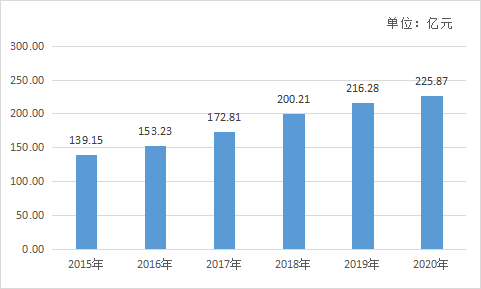 图1：玉山县“十三五”期间地区生产总值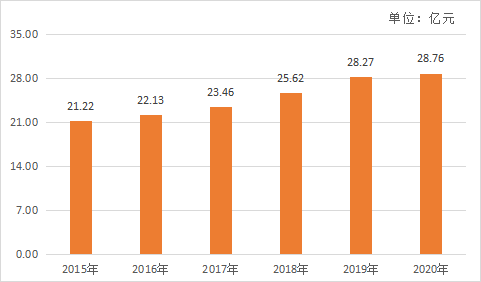 图2：玉山县“十三五”期间财政总收入产业转型实现新跨越。产业结构进一步优化升级，至2020年底，三次产业结构从2015年的11.64:50.1:38.26调整为8.83:42.05:49.12。工业经济提质增效，装备制造、电子信息、新材料产业主导地位日益凸显，产业转型升级与新旧动能转换加快推进，2020年研发支出占地区生产总值比重达1.8%，全县规上工业增加值突破100亿元，规上工业企业总数达260家，位居全市第一。现代服务业发展壮大，服务业增加值达110.95亿元，全县规上服务业企业66家，规上服务业企业营业收入达36亿元。旅游经济蓬勃发展，五年共接待游客9953万人次，旅游总收入929亿元，年均增速分别达25%和30%。现代农业快速发展，农业产业化进程加快推进，建成各类现代农业示范园15个，规上农业龙头企业数达到102家，“三品一标”总数达127个，“十三五”期间共建成高标准农田7.95万亩，粮食年总产量稳定在20万吨以上，获评“国家农产品质量安全县”。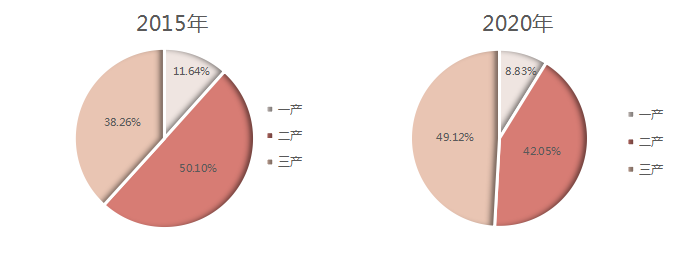 图3：玉山县“十三五”期间三产比例生态文明开启新局面。省级生态文明示范县建设成果持续巩固，“蓝天、碧水、净土”三大保卫战成效显著。2020年空气质量优良天数比例达98.27%，主要河流监测断面Ⅲ类以上水质比重达100%，饮用水水源地水质达标率达100%。主要污染物减排效果显著，全县化学需氧量、氨氮、二氧化硫、氮氧化物排放总量在“十二五”期末的基础上分别下降 4.3%、3.8%、3.4%和12.4%。生态环境质量持续改善，成功创建江西三清山信江源国家湿地公园。造林工作实现“增绿量、提质量”，完成营造林3.3万余亩，修复退化林1.6万余亩。低碳循环经济加快发展，万元生产总值能耗年均降低3.5%，企业资源综合利用率达96%。生态乡村创建工作积极开展，两个省级生态乡创建命名，88个行政村完成市级以上生态村创建工作，绿色生态优势得到巩固。城乡建设展现新面貌。县城框架不断拉开，中心城区建成面积扩大至21平方公里，城市路网完善度与畅通度显著提升，完成总长达252.8公里的国省道及城区道路升级改造。城镇化水平进一步提升，完成冰溪、文成撤镇设街道工作。城乡基础设施和人居环境大幅改善，累计完成棚改约205万平方米，改造老旧小区44个。城市治理水平不断提升，成功创建“全国文明城市”。平安玉山、法治玉山建设卓有成效，荣获“全国法治政府建设示范县”。玉山“雪亮工程”建成投入使用，“全域覆盖、全网共享、全时可用、全程可控”的城市大防控格局初步形成。秀美乡村建设成效显著，成功入选国家数字乡村建设试点县，完成1784个自然村整治，改路改水改厕工作顺利推进，建成怀玉玉峰村、四股桥山塘村、双明窑山村、文成姜宅村等一批“六好”秀美乡村示范点，临湖、仙岩、紫湖、必姆四个美丽集镇试点建设有序推进，镇村面貌焕然一新。图4：玉山县“十三五”期间常住人口城镇化率民生保障实现新提升。“十三五”期间，基础教育进一步巩固，先后获评“全国义务教育发展基本均衡县”“全国中小学校责任督学挂牌督导创新县”，被列为江西省学前教育改革发展实验区。医疗综合服务水平不断提升，黄家驷医院（县人民医院）获准三级综合医院设置、县中医院成功创建三级甲等中医医院。全力推进基本公共卫生服务项目建设，19所乡镇街道卫生院全面建成。养老服务体系不断健全，建成玉山县社会福利院，改造提升13所敬老院，实现全县所有社区居家养老服务中心（站）、老年人文化活动和服务站全覆盖。全面打赢脱贫攻坚战，对照“两不愁三保障”标准，实施“十大扶贫工程”，建立健全稳定脱贫长效机制，10048户建档立卡贫困户全部脱贫退出，18个省级贫困村全部脱贫摘帽。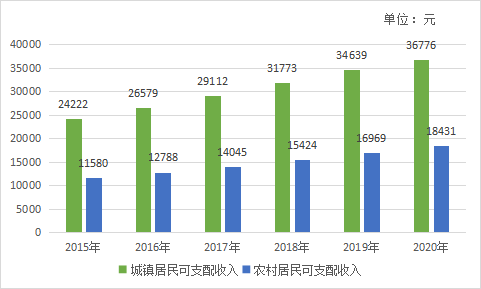 图5：玉山县“十三五”期间城乡居民可支配收入改革开放取得新突破。政务改革实现新提升，荣获全省首批“五型政府建设示范县”。全力推进“一网、一门、一次”放管服改革，基本实现办事“只进一扇门”。玉山高新区改革创新扎实推进，全面加快玉山高新区跨越式发展。持续推进岩瑞镇江西省经济发达镇改革试点工作。农业农村改革不断深化，农村土地承包经营权确权登记工作全面完成。行政事业单位机构改革稳步推进，财税体制改革不断完善，县税务局挂牌成立。营商环境日益优化，率全省之先开展营商环境“清风护航”行动。强化重大项目建设全过程管理，创新县域重大项目管理机制，推行“倒排工期、挂图作战”工作机制，构建重点项目“1+6”管理体系。开放合作成效显著，积极融入长三角一体化发展，全面启动浙赣边际合作（衢饶）示范区建设，成功举办2020年衢饶示范区（杭州）专题招商推介会、首批重大项目集中开工活动。“十三五”期间，全县实际引进省外2000万元以上项目投资达293亿元，年均增长8.5%，实际利用外资4.37亿美元，年均增长9.86%，多次获评“浙商（省外）最佳投资城市”。总体来看，“十三五”时期，县委、县政府团结带领全县人民解决了许多长期想解决而没有解决的难题，办成了许多过去想办而没有办成的大事，很多工作都具有历史意义和里程碑意义，这些成绩的取得，得益于习近平新时代中国特色社会主义思想的科学指导；得益于省委省政府、市委市政府的坚强领导；得益于历届县委、县政府打下的坚实基础；得益于全县上下的团结奋进和共同努力。表1：“十三五”规划主要指标完成情况第二节 发展环境“十四五”时期，世界正处于百年未有之大变局，国际政治、经济、安全、科技等格局发生深刻调整，新一轮科技革命和产业变革深入发展，我国迈入“两个一百年”奋斗目标的历史交汇期与高质量发展的现代化新征程，经济正处在优化经济结构、转变发展方式、转换增长动力的攻坚期，继续发展具有多方面优势和条件。新一代信息技术与产业加快融合，“万物互联”的数字化时代全面到来，为我县加快新旧动能转换，助推产业转型升级，促进产业数字化、网络化、智能化带来新机遇；党中央基于国内发展形势、把握国际发展大势和疫后经济发展面临的挑战，提出“构建以国内大循环为主体、国内国际双循环相互促进”的新发展格局，超大规模的市场优势和内需潜力，将为我县稳增长提供重要支撑；长三角一体化、粤港澳大湾区、海西经济区、江西内陆开放型经济试验区、赣东北开放合作、浙赣边际合作（衢饶）示范区建设等区域战略机遇，叠加我县区位交通、生态资源以及产业基础优势，将为我县经济社会发展拓展新空间、增添新动能。在看到机遇的同时，必须清醒地认识到，“十四五”时期，我县发展也将面临诸多风险挑战，当前经济全球化遭遇逆流，世界进入动荡变革期，国际环境日趋复杂，不确定性明显增加，新冠疫情影响广泛深远，对我县经济社会发展造成不容忽视的影响和冲击。我国区域竞争日趋白热化，对我县吸引聚集先进生产要素带来挑战。玉山正处于爬坡过坎、转型升级的关键时期，改革进入攻坚期和深水区，制约高质量跨越式发展的深层次问题未得到根本解决，经济总量不大，人均水平不高，科技创新能力不强，发展不平衡、不充分仍然是基本县情，产业结构亟需优化，民生领域仍存短板，生态环境仍需改善，距离“四最”营商环境打造还有不少差距，社会治理体系和治理能力有待提升，干部队伍建设仍需不断加强。综合判断，我县发展总体上将处于大有可为但充满挑战的战略机遇期。今后五年，全县上下要站在服务大局的战略高度，深刻认识错综复杂的国际环境带来的新矛盾新挑战，深刻认识我国社会主要矛盾变化带来的新特征新要求，认清新形势新任务，增强机遇意识和风险意识，保持定力，发扬斗争精神，树牢底线思维，精准识变、科学应变、主动求变，善于在危机中抢抓先机，在变局中开创新局，奋力开创新时代玉山发展新局面。第三节 总体要求“十四五”时期我县经济社会发展的总体要求是：高举中国特色社会主义伟大旗帜，深入贯彻党的十九大和十九届二中、三中、四中、五中全会精神，坚持以马克思列宁主义、毛泽东思想、邓小平理论、“三个代表”重要思想、科学发展观、习近平新时代中国特色社会主义思想为指导，全面落实习近平总书记视察江西重要讲话精神，聚焦“作示范、勇争先”目标定位和“五个推进”更高要求，统筹推进“五位一体”总体布局，协调推进“四个全面”战略布局，坚定不移贯彻新发展理念，坚持稳中求进工作总基调，以推动高质量发展为主题，依托我县“江西东部门户城市、对外开放合作‘桥头堡’”的区位优势，以深化供给侧结构性改革为主线，以改革创新为根本动力，以满足人民日益增长的美好生活需要为根本目的，全面学习浙江、接轨浙江，全力建好江西“东大门”，着力打造“江西内陆开放新高地、全面融入长三角先行区、华东文旅康养名胜地、江西教育强县、中国台球之都”，奋力谱写“现代化美好玉山”新篇章，为打造“现代化大美上饶”作出玉山贡献。第四节 基本原则坚持党的全面领导。坚持和完善党领导经济社会发展的体制机制，坚决维护习近平总书记党中央的核心、全党的核心地位，坚决维护党中央权威和集中统一领导，不断提高贯彻新发展理念、构建新发展格局的能力和水平，为玉山高质量跨越式发展提供根本保证。坚持以人民为中心。坚持人民主体地位，实施乡村振兴战略，坚持共同富裕，始终做到发展为了人民、发展依靠人民、发展成果由人民共享、维护人民根本利益，激发全体人民积极性、主动性、创造性，促进社会公平，切实保障和改善民生，把人民的期盼和人民的需求作为制定政策、布局项目、投资建设的出发点和落脚点。坚持新发展理念。坚定不移贯彻创新、协调、绿色、开放、共享的新发展理念，以创新为驱动，把发展基点放在创新上，聚力“培育科技创新主体、引进高端创新人才、升级科技创新平台、优化创新服务体系”四大任务，培育发展新动力，塑造更多发挥先发优势的引领型发展。坚持高质量发展。加快玉山现代化经济体系建设，强化工业作为玉山县域经济的“命脉”地位，加快实施扩大内需战略，不断深化供给侧结构性改革，主动抢抓江西内陆开放型经济试验区、赣东北扩大开放合作战略机遇，发挥玉山紧邻浙江的门户区位优势，全面学习浙江、接轨浙江，全方位融入长三角，以更高水平开放促进更高质量发展。坚持系统思维。加强前瞻性思考、全局性谋划、战略性布局、整体性推进，通盘考虑全局性工作，办好发展安全两件大事，着力固根基、扬优势、补短板、强弱项，注重防范化解重大风险挑战，实现发展质量、结构、规模、效益、安全相统一。 第五节 发展目标展望二〇三五年，我县将与全国全省全市同步基本实现社会主义现代化，综合实力、经济实力将大幅跃升，经济总量和城乡居民人均收入迈上新台阶，基本实现新型工业化、信息化、城镇化、农业现代化，基本建成工业强县、交通强县、教育强县、文化强县、旅游强县、体育强县，基本建成符合玉山实际的现代化经济体系。创新创业创造活力充分释放。区域经济竞合优势明显增强，浙赣边际合作（衢饶）示范区建设成效显著，成为驱动我县经济高质量跨越式发展的“新引擎”。国民素质和社会文明程度达到新高度，玉山文化软实力显著增强。文明玉山、法治玉山、平安玉山、廉洁玉山、健康玉山建设达到更高水平，治理体系和治理能力建设走在全市前列，社会充满活力又和谐有序。生态环境质量保持在全省前列，形成绿色生产生活的新风尚，实现人与自然和谐共生。力争人均地区生产总值达到全省平均水平，中等收入群体显著扩大，城乡区域发展和居民生活水平差距显著缩小。全县人民生活更加幸福美好，人的全面发展、全体人民共同富裕取得更为明显的实质性进展。锚定二〇三五年与全国全省全市同步基本实现社会主义现代化的远景目标，综合考虑玉山未来五年的发展基础、发展环境与发展要求，“十四五”时期，我县经济社会发展的具体目标是：（一）“一强”：综合实力强。全县经济综合实力实现新跨越，在平稳健康发展基础上提质增效。到2025年，主要经济指标增速继续保持在全市“第一方阵”，GDP增速保持在7.5%以上，GDP总量力争突破325亿元，财政总收入达38亿元，实现经济总量在全省、全市排位进一步前移，市场活力、发展动能更加强劲。（二）“两美”：生态美。生态环境质量保持在全省一流水平，生态文明示范县建设成果巩固提升，生态文明制度体系更加完善，绿色生产生活方式以及生态文明理念深入人心，“绿水青山就是金山银山”通道双向转换更加顺畅有效，生态保护与修复机制更加健全，国土空间开发保护更趋合理，全县绿色发展水平走在全省前列。到2025年，森林覆盖率达68.33%。人文美。社会主义核心价值观深入人心，新时代文明实践持续深入推进，公共文化服务和文化产业体系更加健全，高质量文化服务和供给进一步扩大，全县人民精神文化生活日益丰富，人民幸福指数进一步提高，文明玉山进一步提升。（三）“六好”：产业质量好。产业规模不断壮大，产业结构日趋优化。创新能力显著提升，制造业转型升级成效显著，科技研发支出不断提高，到2025年，研发支出占地区生产总值比重达2.5%以上。先进装备制造产业加快发展，电子信息、新材料及优势传统产业得到巩固提升，“十四五”期间，成功打造400亿级、200亿级、100亿级产业梯队，工业经济的主体地位更加稳固。现代服务业加速发展，现代农业基础更加稳固。先进制造业、现代农业、现代服务业加速融合。产业更优、质量更高、效益更好的现代化产业体系初步建成。发展格局好。积极融入长三角区域一体化，抢抓粤港澳大湾区、浙皖闽赣国家旅游生态协作区、浙赣边际合作（衢饶）示范区建设等机遇，加快打造内陆双向开放新高地，促进玉山与浙江、上海等地实现跨区域协同发展。“十四五”期间，全县固定资产投资年均增速保持在8.5%左右，全力打造江西对接浙江的示范点，推动开放型经济再上新台阶。营商环境好。持续推进重点领域市场化改革，“五型政府”建设扎实推进，全面推进政府数字化转型与数字化治理，破除制约高质量发展、高品质生活的体制机制障碍，激发各类市场主体活力，强化招商引资，持续打造“四最”营商环境，努力实现营商环境“全省一流、可比浙江”的目标。城乡协调好。城乡融合发展加快推进，“一主两副双廊四片区五平台”的城乡发展格局加快构建，中心城区基础配套设施持续完善，城镇化率进一步提升，美丽集镇、美丽乡村建设向浙江看齐，农村人居环境明显改善，脱贫攻坚成果持续巩固，乡村振兴战略全面推进，城乡发展更趋协调均衡。到2025年，城镇化率达62.5%，城镇居民人均可支配收入、农村居民人均可支配收入分别达5.16万元和2.68万元以上，城乡居民人均可支配收入比缩小至1.93。社会治理好。“平安玉山”建设取得新成果，持续推进“信用玉山”建设，民主法治更加健全，社会公平正义得到进一步彰显，政府治理效能显著提升，城乡基层治理和社区协商制度不断完善，乡村村民自治制度更加健全。防范化解重大风险体制机制更加健全，突发公共事件应急处理能力显著增强，自然灾害防御水平明显提升。百姓生活好。实现更加充分更高质量就业，基本公共服务均等化水平明显提高，全民受教育程度不断提升，县乡村社区多层次社会保障体系更加健全，卫生健康体系更加完善，生活环境更加宜居，幸福指数持续提升，人民生活更加美好，宜居宜业的幸福玉山基本建成。表2：“十四五”时期经济社会发展主要指标第二章 构建县域创新体系，持续提升自主创新能力根据江西创新型省份建设要求，强化创新驱动发展战略，健全人才引培机制，提升创新平台能级，强化企业创新主体地位，不断激发全社会创新创造创业活力，为玉山高质量跨越式发展提供强有力的创新支撑。第一节 加强科创人才培育与引进（一）加大高层次科技创新人才引进力度。主动对接国家、省、市重大人才工程，做好“三请三回”“双招双引”“人才飞地”工作，探索项目引进、载体引进、团队引进、核心人才带动引进等柔性引才方式，确保每年至少柔性引进20名高层次人才。搭建人才集聚平台和创业舞台，积极推进院士（专家）工作站、博士后基地和工作站建设，吸引更多科技创新领军人才、创新团队落地玉山，开展玉山人才回归工程，鼓励人才通过总部回迁、项目回流、技术回馈等方式支持家乡建设。深入实施“人才梯度转移”计划，聚焦产业转移需要，促进“一带一路”沿线地区、长三角、海西经济区、粤港澳大湾区、京津冀人才与玉山的供需对接。（二）加大本土科技创新人才培育力度。开展本土人才培养“十百千”计划，开启人才培养快速通道，加强名师（大师）工作室扶持力度，加大高技能人才培养力度。充分对接“中国制造2025”和玉山的战略需求，大力实施育才项目，实施企业家培养计划，建设有创新意识、风险意识和现代管理能力的经营人才队伍。大力发展职业教育，开展校（院）企联合培养试点，加速发展壮大各行业支撑“玉山制造”“玉山智造”的本土技术技能人才队伍。加强普通教育与职业教育衔接，推进技能人才培训基地建设，完善高端创新人才与产业技能人才二元支撑的人才培养体系。借助社会资本引才，引进猎头公司、人才培训机构、人力资源咨询公司等人才中介机构落户玉山。（三）优化人才发展环境。完善创新人才政策和服务保障体系。建立健全市场化人才评价标准和机制，优化技能型人才多元化评价方式。优化人才福利待遇，提高高层次人才、高技能人才住房、医疗、配偶就业、子女入学等配套支持政策。健全人才补助管理机制，设立高层次人才专项资金。深化人才发展体制机制改革，简化人才创新创业入驻审批环节，建立创新项目审批“绿色通道”，打造“一站式”“一件事”人才服务平台。发挥玉山博士县优势，多行业设立博士服务站，建立与国内外专家学者长期、有效的交流合作机制，创新推进智库建设，增加专家智库中省内市内专家比例。第二节 加大全社会研发投入深入实施全社会研发投入攻坚行动，加快打造以企业为主体的多元化科技投入体系。全面落实科技研发投入优惠政策，提高奖补力度，扩大奖励范围，加强政策评估。支持首台（套）重大技术装备、首批（次）新材料和首版（次）软件示范应用，落实研发经费后补助。支持科技型企业参与国家重大科技专项、承担国家科研基地建设任务，鼓励有条件的企业向产业链高端攀升。引导企业加大研发投入，支持企业建立研发准备金制度。完善财政科技投入机制，加大政府购买创新服务的支持力度，进一步加大科技创新券的政策效应和使用力度，全面推广实施创新创业活动券和服务券。第三节 构建多层次的创新支撑体系（一）强化科技创新平台建设。围绕主导产业的重点领域和关键环节，以龙头骨干企业为主体，联合产业链上下游企业、科研院所和高等院校，新建一批省级工程技术研究中心、重点实验室、企业技术中心和工业设计中心等创新平台。探索推进科技孵化器、众创空间和知识产权孵化中心等开放式创新平台建设。深入推进以企业为主体的产学研协同创新，引导企业与高等院校、科研院所、社会团体共建新型研发机构，完善新型研发机构组建、运行等配套支持措施。到2025年，新增国家级科技企业孵化器培育单位1家，省级以上新型研发机构2家，省级技术创新中心1家，省市级众创空间、星创天地等创新载体5家。（二）实施科技型企业倍增计划。实施科技企业“个、十、百、千”工程倍增计划，大力培育高新技术企业和科技型中小企业，支持企业牵头组建创新联合体。积极培育高新技术企业，鼓励申报高新技术企业认定。深入实施科技型中小企业培育计划，全力做好科技型中小企业评价入库工作。成立产业基金，支持创新型企业加大科技研发投入，鼓励金融机构开展科技担保、科技保险、创业投资和知识产权质押贷款等业务，提高对科技型中小企业的金融服务水平。到2025年，研发支出占地区生产总值比重达2.5%，高新技术企业数达100家，科技型中小企业评价入库数达85家以上。第四节 促进科技成果转化创新科技成果转化模式，紧扣国家重大专项和产业链布局，围绕我县产业发展需求，实现一批关键共性技术、前沿引领技术和现代工程技术创新。优化技术转移服务功能，引导主导产业链缺失环节和薄弱环节开展共性技术研发，鼓励企业创新成果产业化，推动研发设计、创业孵化、产业共性技术服务、测试认证、成果展示体验等专业服务机构规模化发展。加大技术合同交易额补助、技术转移机构资金支持，强化对创新创业大赛等活动的扶持力度，促进优质科技成果在玉山落地转化。加快军民融合深度发展，推动军民科技资源共享、军地两用技术转移转化。第五节 优化科技创新生态（一）推进创新体制改革。降低创新人才创业门槛，鼓励创新人才低成本创办科技型和创新型企业。落实“定向服务、定向研发、定向转化”的研发转化机制，引导各类科技研发机构和服务平台为我县企业“量身定制”设计研发项目。健全财政科技投入稳定增长机制，撬动更多社会资本参与科技创新平台和创新人才队伍建设。打造开放共享的政策环境，深化与长三角科技市场信息对接，争取共享技术合作供求信息，保障科技研发源头供给。（二）完善知识产权管理服务体系。加强知识产权创造、运用、保护和管理，优化知识产权管理服务体系。实施专利导航工程，充分发挥专利信息对玉山特色产业运行决策的导向作用。健全知识产权保护体系，构建知识产权长效保护机制。加强知识产权执法队伍建设，扩大基层知识产权执法权限，提升知识产权执法人员的素质和能力。加大我县重点产业领域发明专利产业化的扶持力度，深入实施发明专利质量提升工程，加强对授权发明专利和PCT等高价值专利的资助力度。第三章 坚持主攻工业，高质量打造现代产业体系坚持“主攻工业、决战园区”不动摇，持续招大引强，构建“1+2+N”的工业发展体系，加快推进产业基础高级化和产业链现代化，以实施产业链链长制为抓手，加快构建以数字经济为引领、以先进制造业为重点、先进制造业与现代服务业融合发展的现代产业体系，大力提升经济质量效益和核心竞争力。第一节 加快工业转型升级（一）做大做强主导产业。加快推进产业基础高级化和产业链现代化，大力实施产业链链长制，推进铸链补链强链引链，推动装备制造、电子信息、新材料三大主导产业集聚、集群发展，不断延长产业链、做大产业规模、鼓励科技创新。锚定高端化、数字化、集群化、绿色化发展方向，积极引进培育作为优势产业链“链核”的龙头企业和补链项目，提升产业链龙头企业研发、设计、品牌、营销、结算等核心环节能级。推动产业链纵向延伸、横向发展、侧向带动，推动相关企业聚集和配套建设，打造特色鲜明、配套完善、成长性好、带动力强的重点产业集群。主攻先进装备制造业，振兴轴承产业，加快打造通用设备制造业集群。推动电子信息产业成链发展，壮大半导体、元器件等制造业，提高关键零部件和核心元器件稳定供应能力。着力提升新材料产业附加值，发展电子信息材料、节能环保材料等先进复合材料产业。到2025年，培育形成先进装备制造、电子信息、新材料等三大制造业集群，即先进装备制造产业完成主营业务收入超200亿元，电子信息产业完成主营业务收入超100亿元，新材料产业完成主营业务收入超 400亿元。（二）提升传统产业核心竞争力。深化“亩产论英雄”综合评价结果应用，倒逼传统产业提质增效、优势产业集群集聚、要素资源集约利用。充分利用高新技术和先进适用技术改造提升传统产业，大力推动一批工业企业技术改造，确保工业企业技改投资稳步增长。加快促进传统产业价值链向“微笑曲线”两端的设计和品牌环节升级，提升产品附加值。推动有色金属、水泥建材、纺织服装等产业向高端化、集聚化、绿色化转型，推动橱柜家居产业向品牌化、效益化转变，加快构建绿色农产品加工产业链。到2025年，实现传统优势产业“产值稳中有升、效益明显提高”，实现工业总产值200亿元以上。第二节 大力发展数字经济（一）加快推动数字产业化。深入实施数字经济“一号工程”。突出数字化引领、撬动、赋能作用，大力实施数字经济五年倍增计划。坚持龙头带动、生态培育、需求牵引，加速布局前沿新兴产业，大力培育电子信息、大数据、软件服务、5G、物联网、区块链、人工智能等数字产业，实施“招大引强”战略，加强延链补链，优化产业生态环境，重点布局电子商务、大数据和云计算产业、集成电路产业、物联网产业等优势板块。到2025年，全县数字产业化规模取得跨越式增长。（二）扎实推进产业数字化转型。推动数字经济和实体经济深度融合，推进工业、农业、服务业数字化转型，加快数字产业创新发展。大力推动“两化融合”。加快引进以智能制造为重点的新制造产业技术，提高制造业质量和效益，变“制造”为“智造”。深化“互联网+先进制造业”，推动工业企业深度应用工业互联网等新技术，实施数字化、网络化、智能化升级改造。加快5G产业高质量发展示范县创建，深入开展物联江西建设，加快搭建一云二网三平台，推进“5G+AICDE”“5G+工业互联网”等创新应用。打造工业互联网平台体系，重点围绕先进装备制造业、电子信息、新材料主导产业，培育引进行业级及跨行业工业互联网平台，完善平台体系功能。实施企业上云计划，鼓励龙头骨干企业建设“智能工厂”“数字化车间”，力争全县规上企业全部深度上云，培育一批示范性云平台和云应用标杆企业。紧扣特色产业，推动“互联网+”农产品出村进城，大力发展智慧农业示范工程，积极参与上饶打造省级农业物联网技术应用示范标杆。支持传统商贸主体电子化、数字化改造升级，推进电子商务平台、企业与传统商贸资源整合，培育发展线上贸易、网络服务新业态，创新消费新热点，促进城乡消费市场转型升级。深化“互联网+旅游”推动旅游业高质量发展，建成一批智慧旅游景区、度假区、村镇，坚持技术赋能，深入推进旅游领域数字化、网络化、智能化转型升级。（三）加强数字社会建设。推动数字资源开发利用，提升全民数字技能，加强数字信息保护。深入实施“智慧+”示范应用，加快智慧能源、智慧交通、智慧公共服务、智慧社会治理、智慧生态环境、数字乡村、智慧应急安全等示范应用步伐。大力发展平台经济、共享经济，支持发展线上线下融合的新业态新模式。拓展生活及公共服务领域的“互联网+”应用，推广在线教育、互联网医疗、线上办公等线上服务新业态。推广众包、云外包、平台分包等新模式，培育发展大规模个性化定制、网络化协同制造、远程运维服务等新领域，打造“虚拟”产业园和产业集群，发展“无人经济”。建设高水平直播和短视频基地，积极培育“微经济”。坚持“包容、审慎、开放”的监管模式，健全数字经济领域监管制度体系。完善网络与信息安全保障机制，加快构建多层次数字经济安全保障体系。第三节 推进服务业品质提升（一）推动生产性服务业向专业化和价值链高端延伸。顺应产业和消费“双升级”需求，以提高服务业质量和核心竞争力为中心，创新服务业治理方式，实现服务业质量水平整体提升，培育一批省级服务业龙头企业，大力发展现代服务业集群，全力构建现代服务业体系，推动现代物流、现代金融、邮政快递等生产性服务业向专业化、高端化发展。加快服务业数字化、标准化、品牌化，推动现代服务业同先进制造业、现代农业深度融合。以高端化、专业化的生产性服务业支撑制造业高质量发展，完善与产业集群相配套的市场服务体系。支持制造企业融入工业大宗商品的行业电商平台，推动传统商品交易市场电子商务化改造。（二）推进生活性服务业向品质化和多样化升级。推动现代商贸、房地产、社区服务等生活性服务业向高品质多样化转变，建成若干城市商业综合体，引导传统商贸企业转型升级，大力发展新零售，加快线上平台、线下门店、物流体系等深度融合。（三）深化“服务+”融合创新。深化服务业改革开放，进一步放宽市场准入，创新监管方式，促进各种形式的技术工艺、产业形态、商业模式创新应用。推进服务业重点项目招引和服务质量提升行动，加快服务业数字化、标准化、品牌化。推进服务业与农业、制造业融合发展，推动服务业不同领域之间跨界融合，打造一批创新活跃、效益显著、质量卓越、带动效应突出的深度融合发展企业。推进服务业平台载体提质，整合提升服务业集聚区，聚焦制造业服务化转型升级和生产性服务业提升发展等方向，打造一批产业特色鲜明、高端要素集聚、配套功能完善的现代服务业创新发展区。第四节 着力提升产业发展软实力（一）加快企业主体培育。实施市场经营主体升级工程，鼓励中小企业向“专精特新”发展，加大“个升企、企入规、规转股、扶上市、育龙头”的工作力度，加快培育“小巨人”“单打冠军”“隐形冠军”“独角兽”企业，促进中小微企业提质成长。分行业打造产业联盟体系，鼓励龙头骨干企业实施“产能倍增计划”，引导“链主”企业牵头组建产业联盟，强化装备制造、电子信息、有色金属、家具橱柜、纺织服装、绿色食品、新型建材、文旅康养等八个重点产业链招商，增强产业链的配套功能，加快培育一批创新型、潜力型的瞪羚企业或独角兽企业。积极开展企业上市“映山红行动”，培育创新创业创造“主力军”，扶持一批拟上市企业，努力实现企业上市零突破。到2025年，实现规模以上工业企业总数超330家，瞪羚（潜在瞪羚）企业达3家以上，独角兽（潜在独角兽）企业实现零突破，新增上市企业1家。（二）实施品质提升工程。以工业质量品牌建设为牵引，鼓励装备制造、电子信息、新材料等工业领域企业增品种、提品质、创品牌，加速推进品质革命，满足市场多样化、个性化需求。大力实施品牌培育提升工程，加大“玉山制造”品牌宣传推广力度，完善品牌培育、发展和保护“三位一体”服务体系。争创省、市政府质量奖。支持行业协会和优势企业制定行业技术标准，推动行业龙头企业组建或参与国内外标准化技术委员会（分会、工作组）、产业技术标准创新联盟，建立先进的标准体系，争取在台球生产制造、金属制品等领域制定出台一批相关标准。第四章 实施扩大内需战略，全面融入新发展格局深入实施扩大内需战略，有效发挥项目投资带动作用，激发投资潜力和活力，全面促进消费升级，加速融入“国内国际双循环”新发展格局，提升玉山区域整体竞争力，助力江西省打造新发展理念的战略支点。第一节 推动消费迭代升级（一）提升消费品质。顺应消费升级趋势，提升传统消费，培育新型消费，适当增加公共消费。扩大旅游、文化、教育、体育、康养、家政、物业等优质服务供给，满足群众高品质消费需求。积极培育夜间经济，打造一批夜间经济特色集聚区。加大消费券投放力度，刺激假日文旅消费，提升市场信心。持续提升线上消费，培育“网红经济”，促进电商、微商、网络直播等线上消费场景业态，加快建立集溯源直播带货、主播孵化基地、线下直播社群、智能云仓物流服务于一体的网红直播基地。（二）打造消费平台。加快改造提升重点商圈、步行街、商业街，优化布局商业综合体，高标准建设玉山天街·东华学府、中骏世界城等商业综合体项目，加快推进中国·东部物流商贸城全面建成运营，打造一批业态融合、特色鲜明且具有区域辐射力的消费地标。积极推进二手交易市场建设，支持传统商贸电商化、数字化改造升级。全面推进城乡农贸市场标准化建设改造，鼓励乡镇创建特色商贸小镇，建设培育乡镇商贸中心、商业街，拉动城乡居民消费。以城带乡，高水准谋划一批乡村商业综合体，改善提升乡村旅游商品和服务供给。（三）优化消费环境。积极开展旅游、食品药品、教育培训等重点行业和领域放心消费创建工作，培育和创建一批放心消费创建示范单位，全面营造放心舒心的消费环境。建立产品和服务消费后评价体系，落实网购七日无理由退换货制度，鼓励和倡导全县大型商超开展线下无理由退货承诺。深化放心消费进乡村活动，加强规范化、标准化建设。持续强化市场监管，严厉打击价格违法行为，提高消费者主体意识和维权能力，强化消费者权益保护。加强对重点行业的投诉信息公示。引导更多企业加入在线消费纠纷和解平台（ODR），加强舆论宣传，营造良好消费氛围。第二节 精准扩大有效投资（一）优化投资方向。重点围绕玉山先进装备制造、电子信息、新材料三大主导产业，优化政策措施，大力引进投资规模大、科技含量高、产业带动强的项目，加快补足创新、产业领域短板。鼓励和引导投资重点投向新型基础设施、新型城镇化及交通、水利、民生等“两新一重”项目，大力提升城乡公共设施建设水平和服务能力。针对性地包装一批项目，争取申报项目进入国家和省市预算。（二）推进重大项目建设。积极研究国家相关政策，准确把握投资方向，提升项目包装能力，积极向上争取项目资金支持，寻求市场化运作方式，加大与央企合作，着力缓解项目建设资金压力。完善“5020”重点项目动态调整、滚动推进体系，推动投资结构不断优化。打好“招商引资”硬战，加快健全重大项目与土地、资金、人才、能源、环境等方面的要素供给联动保障机制，建立项目招引快速落地机制。（三）深化投融资体制机制改革。深入推进投资项目审批提质增效改革，全面推广投资项目“容缺审批+承诺制”改革，深化工程建设项目“六多合一”集成式审批制度改革，进一步压缩工程项目审批时限。发挥国有资本投资运营公司作用，积极推动金融机构资管产品参与基础设施建设。完善政府和社会资本合作模式，引导和鼓励民间投资进入基础设施和公共服务领域，推动金融机构推出符合民营企业特点的信贷品种，进一步激发民间投资活力，形成市场主导的投资内生型增长机制。第三节 构建现代流通体系（一）完善商贸流通体系。依托上饶市列入中国邮政全国50个国际业务重点发展城市优势，积极推进快递物流与电子商务、新零售协同发展，重点发展跨境电商、跨境物流。进一步提高社区、园区、商区、校区、行政区快递配送站点、智能包裹柜（快件箱）普及率，解决城市快递“最后一百米”难题。实施“快递下乡”工程，推动物流企业、电商企业、邮政快递企业和供销合作社等深度合作，完善县、乡、村三级快递物流网络。（二）积极推进物流平台建设。积极承接长三角现代服务资源外溢，构建区域物流中心，在资金、用地、财税、金融等各类资源要素上予以倾斜，打造集公路、铁路、陆空联运于一体的制造业、商贸业、物流业三业联动的现代物流示范园区。加快推进中国·东部物流商贸城、柳林农产品仓储配送中心、冷链物流平台等项目建设。第五章 纵深推进改革，健全市场经济体制机制坚持社会主义市场经济改革方向，持续推进“五型”政府建设，全力打造“四最”营商环境，激发市场主体活力，建设充满活力的市场经济体制，为玉山高质量发展提供体制机制保障。第一节 提升政务服务效能（一）深化“五型”政府建设。以数字化手段推进政府治理全方位、系统性、重塑性变革，打造整体智治、高效协同的数字政府综合应用，构建整体高效的政府运行体系、优质便捷的普惠服务体系、公平公正的执法监管体系、全域智慧的协同治理体系，建设“掌上办事之县”“掌上办公之县”“掌上治理之县”，加快建设“整体智治、唯实惟先”现代政府。加强政务服务效能，优化政务服务“异地办理”模式，强化数字赋能，全面推进政府数字化转型与数字化治理，推进县、乡、村政务服务管理体系和管理能力现代化。深化“互联网+政务服务”，实现“一网通办”，持续推进更多事项朝“一次不跑”目标迈进，持续开展“减证便民”行动，深化行政审批中介服务改革，推进行业协会、商会和中介机构改革，建立政务服务“好差评”制度。全面实行政府权责清单制度，推进政务公开标准化、规范化、制度化，健全重大政策事前评估和事后评价制度，畅通参与政策制定的渠道。完善政府购买服务机制，政府采购引入竞争机制，鼓励社会资本通过特许经营等方式参与公益性事业投资运营。（二）打造营商环境示范样板。紧紧围绕打造“全省一流、可比浙江”营商环境的目标，深入推进“放管服”改革，持续推进“降成本优环境”，常态化推进“清风护航”系列活动，着力构建亲清新型政商关系。创新“六多合一”集成审批模式，简化投资项目报建手续，提高办事效率。加大事中事后监管力度，深入推动“双随机、一公开”和“互联网+监管”工作，用法治手段保障营商环境建设，切实做到清单之外无监管，全力打造政策最优、成本最低、服务最好、办事最快的法治化营商环境。（三）深化财税制度改革。加快推进以数治税中心建设，构建数字化、现代化税收服务体系，提升办税服务智能化、风险阻断自动化、税务监管智能化、执法监督信息化办税水平。探索建立以资产负债管理为主要特征的政府举债融资机制。加快推进融资平台公司整合转型，理顺债权债务关系。按照国家统一部署稳步推进地方税改革，培育壮大地方税税源，适当提高直接税比重，深化税收征管体制改革。（四）深化金融体制机制改革。加快推进金融制度改革，鼓励金融机构有效支持实体经济发展，引入股份制商业银行服务玉山经济，支持和引导金融机构推进“债转股”。支持金融机构推出符合民营企业特点的现代产品。推动开展区域性股权市场创新试点，率先建立资本市场普惠服务体系。拓展多元融资渠道，健全企业发债融资支持机制，支持发展创业投资和私募股权投资。深化投融资制度改革，启动组建商业保理公司、融资租赁公司。建立多渠道投融资体系，落实“金融15条”政策，有效解决中小微企业“融资难、融资贵”问题。深化政策性融资担保体系建设，完善担保服务机制，提升政府性担保平台服务能力。第二节 建设高标准市场体系（一）推进价格形成机制改革。坚持市场化方向，全面放开竞争性领域商品和服务价格。完善教育、殡葬等价格机制，提高公用事业和公益性服务供给质量效率。建立价格区间调控制度，完善政府定价制度和价格调控体系。引导市场主体依法合理行使定价自主权，推动政府定价机制由“定价格”向“定规则”转变。健全价格公示、价格信息发布和动态价格监测预警体系，全面强化成本监审调查，逐步建立要素价格调查和信息发布制度。（二）加强社会信用体系建设。建立健全信用联合奖惩“红黑名单”机制，把握信用体系建设的关键环节，深入推进“信用玉山”公共信用信息平台建设，强化信用信息归集共享，打通信用信息交换共享“最后一公里”。进一步完善以信用监管为核心的综合监管体系，完善事中事后监管制度，建立健全信用评价机制，推动跨部门信用联合惩戒工作。抓紧诚信经营体系建设，全面推行“双随机、一公开”制度，扎实推进企业信息公示、信用警示工作。第三节 激发市场主体活力（一）深化国资国企创新改革。推进国有企业和国有融资平台管理体制改革，理清政府与平台公司界限，强化企业内部管理和风险管理，健全企业薪酬待遇与绩效挂钩机制，建立现代企业管理机制，提高运营能力和水平。进一步做强做大做优国有资本和国有企业资产，优化调整国有资本布局，推动国有资本向关系玉山经济发展命脉、玉山安全的重要行业和关键领域集中。加快提高国资国企运营效能。坚持分类运营，推动企业聚力发展主业，走专业化、市场化发展道路，鼓励国有产业化类企业参与市场竞争，控股参股民营企业，不断放大国有资本功能，迸发国有企业创新创造活力。健全管资本为主的国资监管体制，深化国有资本投资、运营公司改革。（二）支持民营经济发展。放宽市场准入条件，消除各种隐性壁垒，支持符合条件的民营企业进入民生领域和城镇建设，支持民营企业进入特许经营领域，深入开展银企对接、产需衔接等活动，帮助民营企业解决资金、市场等关键问题。强化企业家培育，完善优秀企业家评选结果运用激励机制。推进企业服务中心平台建设，开展政策引导、融资服务、技术服务、市场开拓等全方位服务。（三）推进要素市场化配置。深化要素市场化配置改革，发挥市场在资源配置中的决定性作用，加快形成产权有效激励、要素自由流动、价格反应灵活、竞争公平有序、企业优胜劣汰的高标准市场体系。着力清理制约要素自由流通的各类障碍和隐性壁垒，推动“非禁即入”普遍落实，健全公平竞争审查机制，实现要素流动自主有序、配置高效公平。加快建设用地、劳动力、资本、技术和信息数据等领域市场化改革进程。全面推行工业项目“标准地＋承诺制”改革，促进土地资源要素合理化配置。第六章 高水平推进开放合作，打造对外开放新高地抢抓江西内陆开放型经济试验区、赣东北扩大开放合作战略机遇，坚持调头向东、接轨浙江，坚持“引进来”和“走出去”相结合，构建更高水平、更深层次的对外开放合作新格局。第一节 构建对外开放合作新格局（一）主动参与共建“一带一路”。探索国际产能合作新机制，积极开拓“一带一路”沿线国家市场，加强先进装备制造、电子信息两大主导产业与沿线国家的对接合作，扩大双向贸易和投资。深化公共卫生、文化旅游、科技教育等领域合作。开拓大数据、云计算、人工智能和智慧城市建设等高技术、高附加值的创新型领域合作，不断支持相关企业参与沿线国家和地区科技创新项目建设。构建全方位多层次对外交流机制。完善国际经济合作伙伴关系城市机制，加强与“一带一路”沿线主要城市的交流合作，拓展国际经济合作伙伴网络。引进大型国际会议论坛、台球赛事、产品会展等落户，不断拓展对外合作交流的广度和深度。（二）全面对接长三角一体化发展。牢牢把握长三角一体化发展机遇，加强协同创新产业体系建设，提升基础设施互联互通水平，强化生态环境共保联治，加快公共服务便利共享。深化与上海等地政府间的战略合作，主动承接产业转移，提升轴承产业链在长三角先进装备制造产业链中的竞争力，努力建成长三角产业溢出承接转移首要阵地。加强农业领域合作，努力打造长三角地区农产品重要供应基地。强化与上海、杭州等城市合作，推动人才、科研、产业“飞地”建设，积极参与长三角一体化人才社团联盟，探索“人才+项目+技术”合作模式，唱响玉山“人才经”。 （三）全面对接海西经济区、粤港澳大湾区。加快与海西经济区“观念对接、体制对接、产业对接”，推动政策互融、人才互动、产业互补。吸引粤港澳大湾区科技创新要素与玉山合作，促进科技创新成果向玉山转移。加快打通与海西经济区、粤港澳大湾区的快速通道，引进一批强产业、促发展、惠民生的好项目，努力形成“引进一个、建好一个、带来一批”的良好效应。第二节 深化浙赣边际合作（一）全面接轨浙江。充分发挥江西东大门的区位优势以及产业基础和生态资源优势，全面学习浙江、接轨浙江，加快融入长三角一体化发展，全面提升玉山开放水平。打通“原始创新-技术创新-产业创新-服务创新”链条，高质量推动创新链与产业链协同发展。建立实体经济、科技创新、现代金融、人力资源协同发展的现代产业体系。依托绿色生态优势，着力打造浙江文化旅游和幸福康养“后花园”。（二）力推浙赣边际区域协作。以浙赣边际合作（衢饶）示范区为主抓手，规划建设产业核心平台，培育绿色制造、文化旅游和幸福康养等未来型产业，加快发展绿色工业等生态产业。推广应用云计算、5G、人工智能等新技术，搭建科技生活平台，实现高效率、一体化联动管理。高效能推进体制机制创新统筹，以共建为基础、共治为核心、共享为目标，加快建设水、电、气、路网等一系列配套基础设施，打造多层次、均等化、高品质的公共服务体系，构建高效、绿色、智能、安全的基础设施网络，打造省际合作示范样板。第三节 坚持“引进来”和“走出去”相结合（一）创新招商引资机制。坚持全县招商“一盘棋”，着力优化完善招商引资体制机制，统筹推进浙赣边际合作（衢饶）示范区、玉山高新区、县高铁新区、建材生态产业园、现代农业示范园等产业平台的招商引资工作。推进“引资、引技、引智”三位一体招商，分类开展精准招商、产业链招商、区域定向招商。强化长三角精准招商成效，建设驻沪联络处，做细做实招商引资工作，建立项目招引快速落地机制，明确招商责任与招商方向，丰富招商方式，继续实施“玉商回归”“三企入玉”工程。（二）明晰招商引资方向。紧紧抓住浙商西进、上海产业转移、北京非首都功能疏解、粤商北进和玉商回归五大战略性机遇，加大工作力度，积极上门对接，打好“招商引资”硬战。围绕装备制造、电子信息、新材料以及现代服务业和现代农业，紧盯浙江、面向长三角，兼顾海西、珠三角，重点引进投资总量大、实力强、成长性好、带动作用好的企业。重点瞄准央企、国企和行业龙头企业，鼓励以投资、参股、并购等方式参与玉山产业转型发展。着力引进世界500强、中国500强以及行业龙头企业来玉投资。放宽招商视野，推动招商活动由境内向境外延伸拓展，力争引进一批新的外资项目。（三）强化外贸外资支撑。实施更加主动的“走出去”战略，鼓励有实力的企业“走出去”，鼓励企业通过互联网借船出海、开辟新商业渠道，进一步拓展产品市场。充分利用江西内陆开放型经济试验区各项优惠政策，积极培育生产型出口企业和外贸综合服务企业，扩大自营出口和高附加值产品出口规模。探索建设跨境电商产业园、出口贸易加工区和仓储保税区，推进贸易和投资自由化便利化。引导优势企业“走出去”，并购关键技术、布局营销网络，努力进入国际产业分工关键环节。不断拓宽外贸出口企业产品销售渠道，积极组织企业参加上交会、广交会、东盟博览会等展会，拓展外贸出口渠道。第七章 优化县域空间发展格局，推进新型城镇化建设坚持城乡协调发展，构建“一主两副双廊四片区五平台”的县域空间发展格局，加强中心城区首位度，持续提升城市功能品质，扎实推进以人为核心的新型城镇化，将玉山打造成为高能级赣东门户。第一节 加强国土空间开发与保护高质量编制《玉山县国土空间总体规划（2019-2035）》，科学划定生态保护、永久基本农田、城镇开发边界三条控制线，科学合理布局城镇、农业和生态空间。（一）城镇发展空间。推动城镇空间集聚发展，因地制宜优化城镇空间形态。促进国土空间和土地资源集约开发，合理增加城镇建设用地规模，推动新增建设用地向重点乡镇和重点平台倾斜。强化基础设施网络建设和公共服务水平提升，促进城镇高效率集聚经济和人口，增强城镇综合承载能力。（二）农村农业空间。保障农业生产空间安全高效，科学划定全县农业区划，优化调整农业布局，加快形成与市场需求相适应、与资源禀赋相匹配的现代农业产业结构和优势农业产业带。严守永久基本农田红线，保障农产品质量安全，实施“分类别、分用途、分阶段”治理，力争完成受污染耕地治理修复面积5万亩，耕地土壤环境质量总体保持稳定。（三）生态保护空间。强化生态保护空间涵养功能，严控生态保护红线，加强对水源保护区以及生态环境保护区的管控和保护。确保全域生态本底的完整性、城乡生态环境的安全性，构筑县域空间保护格局，形成高安全性、网络化的县域生态空间。第二节 构建县域协调发展新格局		坚持因地制宜、分类施策，发挥各地优势，推进乡镇协同发展，优化重大基础设施、重大生产力和公共资源布局，形成“一主两副双廊四片区五平台”的县域城镇发展格局。（一）强化“一主引领”。以玉山县城（冰溪街道和文成街道）为政治、经济、文化中心，充分利用县城的区位、交通等优势以及经济基础、城镇建设基础，集聚优势资源，大力推进高端装备制造业，完善现代商贸、电子商务、金融服务、总部经济、物流等城市经济服务功能，提升对全县的辐射带动作用。推进冰溪街道与文成街道融合，加快推进产城融合，促进县域经济向城市经济转型发展，形成县域产业工贸中心。（二）促进“两副协同”。以岩瑞镇和樟村怀玉为主体，打造两个县域副中心，强化副中心产业集聚发展，带动周边乡镇发展。——岩瑞副中心。支持岩瑞镇深度参与浙赣边际合作（衢饶）示范区建设，积极推进建材产业园区环境改造整治，努力打造现代农业示范园。加大民生建设力度，着力完善教育、医疗、社会保障、社会管理等公共配套，利用浙赣边际区位交通优势，推进两省工业协同发展，加速推进岩瑞打造成为江西东部第一镇，助力玉山建设工业强县、农业大县。——樟村怀玉副中心。充分发挥怀玉乡区位优势和景观资源优势，着力推进生态旅游、文化旅游、康养旅游发展，持续完善怀玉山风景区建设，强化怀玉旅游辐射带动，提升怀玉乡旅游配套服务能力。加快樟村商贸物流产业发展，延伸旅游商贸产业链群，推动樟村怀玉一体化发展。支持樟村怀玉产业共荣、平台共建、设施共享，打造县域西部旅游服务中心、商贸物流重要节点，振兴县域旅游、商贸产业。（三）加强“双廊辐射”。打造浙赣合作城镇集聚发展廊和“玉水清山”生态旅游休闲廊，推进资源要素向“双廊”集聚，对外东联浙江、西接上饶，进一步强化区域协作。——浙赣合作城镇集聚发展廊。沿G320国道连接中心城区、岩瑞副中心，串联浙赣边际合作（衢饶）示范区、现代农业示范园、玉山高新区等重点产业平台，重点加快浙赣边际合作（衢饶）示范区建设，推动浙赣两省边际产业合作发展，推进沿线城镇产业集聚、平台优化。——“玉水清山”生态旅游休闲廊。连接四股桥乡、双明镇、紫湖镇、怀玉乡等乡镇及怀玉山、三清山景区。依托生态资源优势，拓宽“绿水青山就是金山银山”转化通道，大力发展生态经济，重点打造一批“珍珠型”休闲旅游项目，加快怀玉山康养小镇、三清山得道峰生态康养园建设，推进三清山旅游服务区配套建设，串珠成链，打造“玉水清山”美丽风景线。（四）推进“四片联动”。以重点乡镇为核心，鼓励周边乡镇抱团联动、成片发展，推进各片区特色化、差异化发展，形成中部产城融合片区、北部生态康养片区、东部浙赣边界合作发展片区和西南农旅休闲发展片区等“四片联动”发展格局。——中部产城融合片区。推动冰溪街道、文成街道、四股桥乡、六都乡、横街镇联动发展，构成中部产城融合片区。以冰溪街道、文成街道一体发展的中心城区为核心，提升县城功能品质，增强辐射带动，加快四股桥乡、六都乡和横街镇融入中心城区社会经济发展，扩大中心城区发展腹地，加快承接产业转移，推进产业平台高质量建设，全面提升片区产城融合水平。——北部生态康养片区。推进怀玉乡、樟村镇、南山乡、紫湖镇、双明镇协同发展，构成北部生态康养片区。紧抓三清山景区提升开发契机，协同推进怀玉山风景区建设，充分发挥全国爱国主义教育基地、全国青少年教育基地、国家森林公园等人文与生态优势，重点发展生态康养，积极推进运动休闲、旅游度假、生态农业等产业，加速片区生态价值转换。——浙赣边界合作发展片区。以岩瑞镇为主体，推进岩瑞镇、下镇镇、仙岩镇三镇联动发展，着力推进浙赣边际合作（衢饶）示范区、现代农业示范园建设。支持下镇镇、仙岩镇做大做强现代农业，形成以城促农、以农辅城、工农融合发展格局。以高铁、高速经济推动片区交通互联互通、生产要素高效流通、产业协作深度融合。深化推动片区生态环境保护和修复，打造环境优美、产业集聚、交通便捷的浙赣边界合作发展片区。——西南农旅休闲发展片区。推动临湖镇、必姆镇、下塘乡抱团发展，积极引入农业龙头企业，推进生态观光、农业体验等衍生旅游产品开发，培育优质农产品品牌，着力构建片区农旅休闲产业格局。以临湖镇为核心，强化农产品贸易产业发展，带动片区特色农业提质升级；推进必姆镇做大做强油茶、红芽芋产业；下塘乡做精做优香榧、白茶产业。（五）持续推进五平台特色化发展。加快推进浙赣边际合作（衢饶）示范区、玉山高新区、建材生态产业园、县高铁新区、现代农业示范园等五大平台做大做强。推动平台调园扩区，完善平台基础设施建设，加快招大引强，推动平台特色化、差异化发展，强化平台带动能力，助力“决战园区”战略实施。——浙赣边际合作（衢饶）示范区。聚焦“合作”“基建”“招商”三大重点，以合作模式创新为引领，加快推进示范区建设，按照“三年打基础、五年见成效、十年大发展”目标，在基本完成启动区建设的基础上，通过西延南扩，基本形成东至浙赣大道、南至衢饶大道、西至西外环路、北至G320国道范围内约9平方公里的绿色产城融合园区。坚持招大引强引优，初步建成以高端装备制造等先进制造业为主的产业平台，把浙赣边际合作（衢饶）示范区打造成玉山产业发展新高地、跨省合作示范样板。——玉山高新区。深入实施科技引领、创新强园、满园扩园与腾笼换鸟战略，加快玉山高新区扩区调区，推动产城融合发展。支持玉山高新区深化体制机制改革，依法赋予玉山高新区经济管理权限和行政管理权限，优化运行管理体制。建立健全僵尸企业、产能落后企业、高污染企业、破产企业退出机制。优化园区产业布局，不断完善基础配套设施建设，引导资源要素向装备制造、电子信息等主导产业倾斜，实现园区产业链式集群和绿色循环发展，做好园区“增量、存量、效率”三篇文章，打造玉山工业转型升级“主战场”，争创国家级高新区。——建材生态产业园。以绿色制造为目标，以兼并重组为抓手，全力落实建材生态产业园发展规划，强化环境治理和矿山管控，依托玉山南方、玉山万年青等龙头企业做大做强做优，推进新型建材产业转型升级。大力发展高品质水泥、高性能混凝土、现代装配式建筑、石灰石精深加工，推动园区向绿色生态、低耗高产转型升级，把建材生态产业园打造成环境优、产业好的绿色矿区、公园式厂区。——县高铁新区。依托玉山高铁南站的资源要素集聚优势，大力发展数字经济，积极融入上饶数字经济倍增计划，围绕“互联网+”、大数据、电子商务、呼叫、人工智能等，加速引进现代服务业企业以及各类人才资源，引导电商企业集聚。积极发展跨境电商、直播电商、社交电商等新业态、新模式，促进数字经济快速发展，把县高铁新区打造成为上饶数字经济的重要增长点和县域经济创新示范区。加快培育动漫游戏、文化创意、后端服务、装修设计、咨询信息服务等新经济。完善园区信息基础设施和物流配送体系，加快推进县高铁新区仓储物流综合产业园等物流项目建设，补齐物流短板，做活商贸流通。——现代农业示范园。围绕“传统农业做优质、现代农业做特色、装备农业做全面、设施农业做精品”四个方面做好文章，大力发展休闲旅游农业，打造功能农业先行区、绿色生态农业体验区、农产品加工物流中心区、农村一二三产融合样板区，积极培育小番茄、香榧、红美人柑橘、茶叶等产业，争取落户一批具有科技含量、高附加值的农产品加工企业，以带动农产品加工原料基地发展，延伸产业链，争创国家级现代农业产业园。图6：玉山县“十四五”期间县域空间结构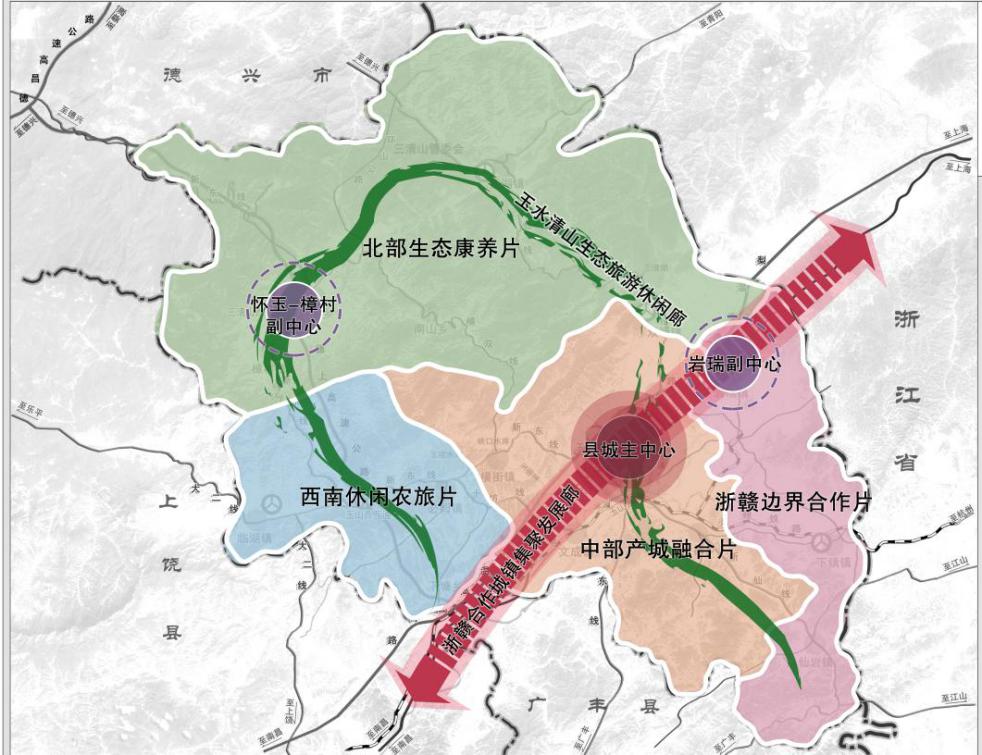 第三节 持续提升城市功能品质（一）推动城市有机更新。实施城市更新重大工程，稳步推进老旧小区、棚户区、里弄小巷、城中村改造。优化城市设计和风貌管控，坚持城市外在形象和内涵精神的有机统一，构建自然、城市、文化有机结合的城市整体风貌特色，体现玉山地域特征和时代风貌。大力实施市政基础设施完善工程，加快优化城市管网系统，推进地下综合管廊建设试点工作，健全给排水设施建设。提高供水保障能力，加快城乡供水一体化建设，推进农村饮水安全巩固提升工程。抓好城市供水管网扩建和提升改造工程。提升改造城镇污水管网设施，实行排水系统雨污分流。健全污水处理设施，完成浙赣边际合作（衢饶）示范区污水处理厂及管网配套工程，推进乡镇污水处理站建设和污水管道铺设。（二）加强城市精细化管理。持续推进城区数字城管建设，完成信息平台建设，提升城市管理能力和水平，构建“管理+执法+服务”三位一体大城管。巩固提升全国文明城市、国家卫生城市创建成果，推动“双创”由运动战模式转向常态化、长效化。强化城市建管并重。完善充电桩、加气站、公交站点、农贸市场等设施补点布局；加快公共停车场建设和管理，实行停车位分类管理，解决城市停车难问题。加强城市环境整治。大力推动广场、步行街、农贸市场、城乡结合部、未出让地块等重点区域脏乱差问题整治。充分发挥志愿者和社区网格员以及群众作用，共同参与城市管理，构建共治共享良好格局。加快建设现代化社区，重点抓好小区物业管理，使小区管理逐步走向规范化、制度化。（三）加快建设韧性城市。提高城市既有建筑灾害设防标准，合理布局应急避难场所。实施城市防洪体系和城市内涝治理工程，持续开展城市排水设施建设和积水点治理，避免“城市看海”现象。加强天然气储备能力建设，提高燃气普及率。开展节水型小区、单位、企业等创建工程，积极引导全民惜水爱水节水。开展地下综合管廊建设，提高城市道路、公园、绿地、洼地雨洪蓄排能力，全面推进海绵城市建设，执行海绵城市建设标准，建立海绵城市建设法制化、标准化工作机制。第四节 扎实推进以人为核心的新型城镇化	（一）深化户籍制度改革。全面落实放开落户政策，完善租赁房屋的常住人口在城市落户政策，加快农业转移人口市民化。完善以居住证为载体的基本公共服务提供机制，突出保基本、保重点，扩展居住证的就业、教育、医疗、文化、社保、养老、住房等服务保障功能，逐步实现基本公共服务均等化。积极探索户籍制度与居住证制度并轨路径。（二）健全农业转移人口市民化机制。完善财政转移支付与农业转移人口市民化挂钩相关政策，健全主要依据吸纳农业转移人口落户数量安排城镇建设用地规模机制，保障进城落户的农业转移人口用地需求。实施“人地钱挂钩”政策评估机制。完善劳动就业、社会保障、教育医疗、住房保障、养老保险等相关配套政策和制度，不断扩大基本公共服务覆盖面。深化“三权到人（户）、权跟人（户）走”改革，健全土地经营权流转服务体系，积极探索实施农村集体经营性建设用地入市制度，加快推动农业转移人口全面融入城市。第八章 深入实施乡村振兴战略，建设新时代秀美乡村坚持农业农村优先发展，建设彰显产业兴旺之美、自然生态之美、文明淳朴之美、共建共享之美、和谐有序之美的新时代“五美”乡村，全面推进乡村振兴。第一节 促进巩固拓展脱贫攻坚成果与乡村振兴有效衔接（一）强化监测返贫致贫“风险点”。健全防止返贫监测和帮扶机制，强化脱贫人口分类管理和分级防控，加大帮扶力度，坚持工作到村、帮扶到户的工作机制，巩固脱贫攻坚成果。健全防止返贫大数据监测平台，重点关注低保户、特困供养户、残疾贫困户等特殊群体，优先落实农村低保、特困供养、残疾人补助等政策，强化综合性社会保障兜底，及时给予救助帮扶，全面落实低保、医保、临时救助等社会保障政策，保障困难群众基本生活、防止返贫致贫，坚决守住不发生规模性返贫的底线。（二）不断延伸产业就业“增收线”。鼓励支持特色农业产业发展，着力培育和打造玉山黑猪、玉山香榧、白茶、红糖、白玉豆、冷水茭白、临湖大蒜、三叶青等一批具有区域优势的特色产业。推动粮食、蔬菜、生猪、水产等关系国计民生的战略性产业稳步增长，加快推动茶叶、果业、中药材、油茶、休闲农业和乡村旅游等提升人民生活质量的竞争性产业跨越式发展。到2025年，全县所有村集体经济经营性收入年均达10万元，20个村收入达50万元以上。建立健全就业稳岗长效机制，定期监测就业务工信息，拓宽就地就近就业渠道，提高脱贫劳动力就业技能和就业水平，促进脱贫劳动力稳岗就业。（三）筑好乡村振兴战略“衔接体”。加强对上沟通，及时掌握中央、国家部委、省、市政策动向，对标贯彻、因地制宜优化完善玉山各项衔接政策。深入全面总结脱贫攻坚经验，充分发挥脱贫攻坚体制机制作用，推动工作力量、组织保障、规划实施、项目建设、要素保障等方面有机结合，接续全面推进乡村振兴，确保巩固脱贫攻坚成果和乡村振兴一盘棋统筹、一体化推进。第二节 加快推进农业现代化（一）提升粮食和重要农产品供给保障能力。深入实施“藏粮于地、藏粮于技”战略。实施粮食稳定增产行动，严守耕地保护红线，全面推进高标准农田提升工程，坚决遏制耕地“非农化”、防止“非粮化”，推动灌溉水系修复工程，进一步提升农田灌溉能力，加强粮食生产功能区、重要农产品生产保护区和特色农产品优势区建设，全面保障粮油种植规模，加快推进天然维A紫香米良种繁育、优质“双低”油菜生产基地、稻渔综合种养基地等项目建设，确保粮食播种面积稳定在50万亩以上，粮食总产稳定在20万吨以上。全面深化食品安全战略，加强食品安全监管，落实“双随机、全覆盖”农产品质量安全抽检制度，加强对高风险食品品种开展“双随机”突击检查。有效落实投入品监管、违禁物品管控、农兽药残留超标和农产品追溯措施，加大执法力度，进一步巩固“国家农产品质量安全县”成果。（二）强化现代农业科技和物质装备支撑。深入开展乡村振兴科技支撑行动，实施数字农业示范工程，发挥大数据科技惠农作用。积极发展“互联网+现代农业”，加强农业指挥调度中心、农业物联网平台、优势特色农产品大数据中心、农产品质量追溯平台、“赣农宝”电子商务平台和农村集体“三资”管理平台等平台建设。升级农村气象灾害预警信息发布平台，完善重大农业气象灾害风险精细化监测预警系统。加强农业科技社会化服务体系建设，深入推行科技特派员制度。强化动物防疫和农作物病虫害防治体系建设，提升防控能力。（三）构建现代乡村产业体系。深入实施农业结构调整工程，持续提升“林、果、茶、蔬”四大主导农业综合生产能力，重点培育紫宝香糯、玉山黑猪、香榧、中药材种植、设施蔬菜等特色农业。不断优化农业产业布局，加快绿色有机农产品示范基地试点建设，打造一批果菜茶标准园、畜禽标准化示范场、零排放圈养模式、水产健康养殖示范场等标准化示范基地，力争全县各乡镇至少建成1个以上农村生态产业园。实施农产品加工提升行动，重点推进优质粮油、茶油、茶叶、水产品、中药材等精深加工项目，培育一批农业加工龙头企业，创建1-2个农产品精深加工产业基地。持续实施品牌强农战略。加强绿色有机农产品和地理标志农产品管理，完善绿色农业标准体系，积极创建“玉山黑猪”“富硒农产品”“白玉豆”“紫宝香糯”等农业品牌，提升农业品牌影响力，力争到“十四五”期末，新增“三品一标”认证总数达50个。（四）推进现代农业经营体系建设。深化供销合作社综合改革，开展生产、供销、信用“三位一体”综合合作试点，健全服务农民生产生活综合平台。实施新型农业经营主体提升工程、新型职业农民（经营带头人）培训工程和“现代青年农场主计划”。推进农民合作社质量提升，加大对运行规范的农民合作社扶持力度。发展壮大农业专业化社会化服务组织，重点发展全过程、全产业链的现代化农业服务企业。建设一批重点农业产业研究院，推动龙头企业与农民共建农业产业化联合体。到2025年，力争增加1家国家级农民合作社示范社，8家省级农民专业合作社示范社，12家市级农民合作社示范社。第三节 打造秀美乡村升级版（一）加强村庄规划建设引导。科学编制多规合一的实用性村庄规划，加强传统村落保护和乡村景区建设，着力提升乡村风貌，合理布局山、水、林、田、路、房，建设一批体现农村特点、承载田园乡愁、凸显现代文明的秀美乡村。（二）加强乡村公共基础设施建设。实施秀美乡村巩固提升工程，加强农村市政设施建设，推进农村饮用水规模化和标准化建设，加快推进农村供水管网改造，提升农村饮水安全水平。完善农村水价水费形成机制和工程长效运营机制。实施乡村清洁能源建设工程。加大农村电网建设力度，全面巩固提升农村电力保障水平，因地制宜开展太阳能、风能开发利用。统筹推进国家数字乡村试点工作，实施数字乡村建设发展工程。推动农村千兆光网、第五代移动通信（5G）、移动物联网的规划建设。加强乡村公共服务、社会治理等数字化智能化建设。实施村级综合服务设施提升工程，加强村级客运站点、文化体育、公共照明等服务设施建设。（三）提升农村人居环境质量。深入推进农村人居环境整治提升行动，纵深推进美丽宜居示范县（乡镇、村庄、庭院）创建活动。实施农村河湖水系综合整治，以乡镇污水处理厂及配套管网、农村集中居住区污水处理设施、农户小型治污湿地建设为重点，梯次推进农村生活污水治理，到2025年，完成950个村庄农村生活污水治理工作。巩固“厕所革命”成果。持续推进农村亮化工程，实现村组主要街道全覆盖。全面推进村庄长效管护机制，完善农村环境保护管理相关规章制度，建立健全农村环境整治财政投入保障机制、农村环境评估保护细则和农村环境保护奖惩制度。加强农村基层干部环境保护的技术培训，强化农民维护、管理环境保护基础设施的技能。第四节 建设美丽集镇品质版结合乡镇产业发展基础和条件，因地制宜、分类施策，推动集镇特色化发展，深入实施“美丽集镇建设三年攻坚行动”，切实补齐集镇建设短板，推进集镇功能品质提升。全面推广临湖、仙岩、紫湖、必姆等美丽集镇试点建设经验，大力开展美丽集镇建设，完善基础设施、旅游配套、商业商贸、公共服务等重点领域设施建设。凸显集镇人文特色，推进文化产业振兴，促进城市与集镇资源互动共享，做大特色经济，增加就业机会，将集镇建成服务农民的区域中心和“现代化美好玉山”的重要支撑。第五节 推进城乡融合发展加强版（一）促进城乡要素合理配置。推进城乡要素平等交换和公共资源均衡配置，形成以工促农、以城带乡、工农互惠、城乡一体的新型工农城乡关系。健全农业农村投入保障，提高财政转移支付、土地出让收益、地方政府专项债券用于“三农”比例。完善金融支农激励机制，扩大农村资产抵押担保融资范围，创新农业保险产品和服务。完善盘活农村存量建设用地政策，实行负面清单管理，优先保障乡村产业发展、乡村建设用地，根据乡村产业分散布局的实际需要，探索灵活多样的供地新方式。允许入乡就业创业人员在原籍地或就业创业地落户并享受相应权益，鼓励农村集体经济组织探索人才加入机制。健全城乡人才合作交流机制，推动城市科教文卫体工作人员适度岗编分离，定期服务乡村。探索公益性和经营性农技推广融合发展机制，推行科技特派员制度，完善科技人员到乡村兼职和离岗创业制度。（二）加速城乡基础设施一体化建设。按照设施齐全、服务完善、环境优美、管理规范的要求，推进新型农村社区建设。推进城乡市政设施共建共享，完善综合文化站、便民服务中心、卫生室、学校等公共服务设施，加速构建城乡公共文化设施网络。积极推广天然气、太阳能等清洁能源，探索城市天然气管网向乡镇延伸。全面完成城乡供水一体化，实现城市网络管道互联互通。建立健全有利于城乡基本公共服务普惠共享和城乡基础设施一体化发展的体制机制，探索城乡一体化规划、一体化建设、一体化管护的长效机制。第九章 构筑现代化基础设施体系，强化发展基础支撑深入推进重大基础设施对接成网，构建内畅外快交通大格局，补齐水利基础设施短板，打造市政设施共建共享网络，构筑新基建建设体系，高水平支撑智慧玉山发展。第一节 着力建设交通强县（一）构建“开放型”对外交通运输体系。谋划推进常山-玉山-江山快速通道、江郎山-玉山-三清山旅游公路建设，加快G320沪瑞线（玉山段）改线北移工程，提升对外交通能级。加快外环公路建设，解决城市过境道路拥堵难题，积极配合G60高速“四改八”拓宽改造并加快推进玉山高新区互通新建项目。对接浙赣边际合作（衢饶）示范区发展规划，强化与示范区交通连接，适时启动甬金衢上高速仙岩互通及与浙赣边际合作（衢饶）示范区快速通道（待建省道）规划研究建设工作。新建浙赣边际合作（衢饶）示范区货运物流园，构建一体化对外交通运输体系。（二）构建“畅通型”县域发展干道系统。优化改善老城组团道路，构建“畅通老城”。推进国省道绕城计划，加快S201紫岭线（横街集镇段）、S306仙莲线（六都集镇段、樟村集镇段）改线外移工程建设。升级打造X301十上线（十里山至上田）、X033六乌线（六都至乌鹰弄）、X812仙霞线（仙岩至霞峰）等一批县道路网品质提升工程，强化各片区之间交通连接。加快县道升级改造，到2025年，县道三级及以上等级公路占比达75%以上。（三）打造优质型乡村振兴富民通道。重点推进以县道三级、乡道双车道为主体的农村公路建设，改善村级联通和村内道路，打造“四好农村路”，深入落实“路长制”，建立建制村“村村通”客车长效机制。全力打造美丽生态文明农村路，对规模较大的自然村或村小组进行道路拓宽改造；推进危桥改造、独立桥建设，加快落实村道安全生命防护工程；增设紫湖镇、怀玉乡、岩瑞镇等乡镇农村客运站，逐步推进城乡公交一体化。大力推动“农村公路+”发展，加速资源路、产业路、旅游路等新建工程，重点打造西部旅游观光带承接道路，串联县城、南山乡、怀玉乡、三清山。加快建设一支专业化、规范化的交通综合执法队伍，设立交警执勤点，大力整治超限超载问题，加强道路日常维护。第二节 加强水利基础设施建设（一）补齐防洪除涝短板。推进县城六期、金沙溪沿线防洪治理工程，提升县城防洪标准达到20年一遇，金沙溪防洪标准达到10年一遇，实现“玉山县段全线达标、隐患全面排除”的防洪目标要求。实施玉琊溪、仓溪、甘溪等中小河流综合治理和小山塘整治，推进农村水系综合治理、水系连通治理和千亩圩堤除险加固工程。逐步推进县城排涝治理和洪患村镇洪涝整治。开展病险水库除险加固、山塘整治、灌区改造等工程建设，恢复灌溉用水提升灌溉能力。实施现有排涝泵站更新改造和各级排水沟渠清淤整形，减少易涝耕地面积。（二）推进智慧水利建设。推进“互联网+水利政务服务”，实现水利工程管理智能化。实施水利综合监管平台提升工程，建设全县水文监测中心，构建水利信息立体采集感知体系，实现对水资源开发利用、河湖水域岸线、各类水利工程、水生态环境等涉水信息动态监测和全面感知。建设全县水利大数据中心和水利信息共享服务平台，完善雨情、水情、汛情、灾情预报预警体系和信息统一发布平台。第三节 打造共建共享市政网络（一）保障城乡能源稳定供给。加强地下电力管廊建设，提升城区、玉山高新区、浙赣边际合作（衢饶）示范区配电网可靠性，深化农村电网改造，全面优化电力设施。推进玉山县“气化县城”“气化乡镇”项目建设，加快利泰天然气LNG调峰储备站、浙赣边际合作（衢饶）示范区天然气管网工程等项目建设，实现天然气通县达乡全覆盖。加快落地玉山高新区生物质气化热电联产项目，完善供热保障。（二）实现环卫设施一体化覆盖。建立健全城乡环卫一体化治理体系，优化区域环卫设施联保制度，积极推行城乡环卫“全域一体化”第三方治理模式。加快落实《中华人民共和国固体废物污染环境防治法》，开展固体废物堆存场所排查整治工作，提高工业固体废物再利用水平，加强危险废物规范化管理和危险废物处置能力建设，实施对工业固体废物收集、运输、贮存、处置全过程监管。加强危险废物、一般工业固体废物、生活垃圾、建筑垃圾、农业废弃物等处置设施的统一规划建设。第四节 推进智慧玉山建设（一）推进新型基础设施建设。顺应新一代信息技术发展趋势，推进数字新基建发展，系统布局新型基础设施建设，打好数字孪生城市、数字孪生制造等“桩基”。重点完善5G基站与网络、千兆宽带、新型互联网、物联网、卫星互联网等网络基础设施，打造工业互联网、车联网、飞联网、能源互联网等融合基础设施，加快建设大数据中心、智能计算中心等算力基础设施，加强人工智能、区块链、云计算等技术基础设施应用场景拓展。结合我县产业优势，深度参与赣东北开放合作，加快融入长三角建设，积极发展涵盖“智能感知—网络传输—数据处理—智能分析—集成应用”的软硬件技术、产品和解决方案，构建以应用场景为牵引、以数字新基建为手段的新产业生态体系，将玉山打造成为赣东北智能制造、数字新基建产业链的技术赋能增长极。以重大科技基础设施、科研基础设施、产业技术创新基础设施为重点，推进一批重点实验室、产业中试基地、科教创新基地等创新基础设施建设，助力培育经济发展新动能，加快社会数字化转型升级，开启玉山智慧城市、智慧社会建设新时代。（二）强化智慧玉山建设的系统集成。加强新型基础测绘体系建设，提升基础测绘核心供给能力，绘制好地理数据“底版图”。全力开展玉山“城市大脑”“大数据中心”和“玉山政务云”等项目建设，健全完善“智慧城市”平台架构。以“城市大脑”（与数字社会相关的数据、模块及应用）为支撑，以满足群众高品质生活需求和实现社会治理现代化为导向，打造一批跨部门多业务协同应用，为城市空间所有人提供全链条、全周期的多样、均等、便捷的社会服务，为社会治理者提供系统、及时、高效的管理支撑，发挥“民生服务+社会治理”双功能作用。加快统一部署的垂直应用系统建设，全面汇总整合各部门、乡镇、街道基础数据，打通数据孤岛，强化部门协同协作和系统集成共用，全面提升部门系统和区域平台建设水平。第十章 深化生态文明建设，筑牢绿色生态安全屏障坚持生态优先、低碳循环、绿色发展，加强生态保护与治理，打造山水林田湖草生命共同体，全力打好蓝天、碧水、净土三大保卫战，积极培育壮大绿色经济，建立健全生态文明制度体系，建设生态强县。第一节 健全生态文明制度（一）加强生态文明建设部署。落实国家省市生态文明体制改革部署。健全生态环境公益诉讼机制，构建生态环境恢复性司法修复机制，探索建立信江源生态保护联席机制、自然资源生态产品价值实现机制。积极开展生态创建工作，以江西怀玉山国家森林公园、玉山信江源省级自然保护区、江西三清山信江源国家湿地公园等旅游资源为载体，建设生态文明教育基地，创建“绿水青山就是金山银山”实践创新基地和绿色矿业发展示范区，加快创建一批省级生态乡、市级生态村。巩固和创新绿色殡改工作，推动建立殡葬管理长效机制，倡导并形成绿色、文明、生态的现代殡葬理念和殡葬新风。（二）落实生态环境源头预防制度。严控宅基地占用耕地，处理好退宅还耕时序分配协调问题，实现永久基本农田保护与生态系统保护相统筹。严格执行资源环境生态保护红线制度，设定并严守资源消耗上限、环境质量底线。制定环境准入负面清单，完善环境影响评价制度，实行严格环保限批制度。探索建立资源环境承载力动态数据库和预警响应系统，对水资源、环境容量、土地资源超载区实行预警提醒和限制性措施。（三）完善生态环境监管机制。加强生态环境质量监测工作，深入推进环境监察网格化管理，实现工业点源、农业面源、交通移动源等全部污染源统一监管。建立健全排污许可管理工作机制，严格实行企事业单位排污总量控制。严格做好“百里信江风光带”玉山沿岸的监管工作。加强环保执法队伍和能力建设，发挥“环保警察”作用，严厉打击环境违法犯罪行为。探索开展生态损害赔偿，建立环境损害司法鉴定评估机制，制定生态环境损害赔偿制度实施细则，到2025年，生态环境损害赔偿制度体系基本成型。（四）健全生态环境工作推进机制。严格落实环境保护“党政同责”“一岗双责”和“管发展必须管环保、管生产必须管环保、管行业必须管环保”的要求，形成齐抓共管大格局。加强环境保护部门协作，形成部门联动机制，进一步完善与相邻县市的跨区域污染联防联治机制。进一步推深做实“河长制”“林长制”，积极推进乡镇基层环保机构改革，适时设立镇级环保所，落实乡镇政府环保主体责任。优化绩效考核机制，提高生态文明建设工作党政考核比例。完善环境信息公开制度，广泛征求公众对生态文明建设的意见和建议，提升生态文明共建水平。第二节 打好污染防治攻坚战（一）高标准打好蓝天保卫战。持续加大对玉山高新区废气污染治理和建材基地扬尘治理力度，合理开发空中云水资源，提升生态保护和修复型人工增雨作业水平。积极开展人工增雨作业，净化和改善城区空气环境质量，全面禁止城区烟花爆竹燃放，加大机动车尾气治理和道路扬尘污染防治力度，实施大气治理行动计划，严格落实建筑工地防尘措施。深化工业废气污染治理，深化水泥、有色金属冶炼等重点行业企业环境执法，全面淘汰低供热水平燃煤锅炉，继续抓好行业VOCs治理工作。常态化开展城市餐饮油烟治理专项行动。持续开展秸秆禁烧工作。（二）高水准打好碧水保卫战。加强饮用水水源地保护，持续推进县乡村集中式饮用水水源地环境整治，做好饮用水水源地保护区规范化建设工作，确保饮用水水源地水质安全。开展地表水保护专项行动，加大城乡生活污水治理力度，推进截污、拔污、治污、清污等各项整治措施，全面消除黑臭水体，确保信江文成出境断面水质保持Ⅲ类水以上。加快推进中小河流流域治理工作，抓好上饶市“百里信江风光带”玉山段建设，努力构建长江经济带玉山绿色生态廊道。加强水环境质量监测预警，“十四五”期间增加2个水质检测国控点。加大园区工业废水和城区生活污水整治力度，做好排污许可工作，对县级重点排污单位开展执法监测和监督性监测。（三）高质量打好净土保卫战。严格环境准入，禁止在重要生态功能区、土壤环境质量超标区域、土壤污染事故频发区域等地，新建、改建、扩建对土壤产生污染的项目。加大农用地污染防治力度，推进化肥农药减量化，完善废旧农膜回收、废弃化肥和农药包装物处置体系，实现回收率、无害化处理率均达90%以上，严控农业面源污染。第三节 打造山水林田湖草生命共同体	（一）加强矿山生态修复治理。严格落实《玉山县废弃矿山地质环境核查及生态修复实施方案》，加快完成县域108座露天废弃矿山修复工作，推进矿山废水与废渣综合治理工程。加强源头管控，严格制定矿山开发准入门槛，确保露天矿山数量只减不增，年度矿山生态修复面积大于矿山开发造成的山体破坏面积。积极开展绿色矿山建设示范工程，探索矿山地质环境恢复和综合治理与地产开发、旅游等产业融合发展，鼓励矿山企业参与矿山地质公园建设、经营和管理。（二）推进水生态系统修复。抓好金沙溪、玉琊溪、三清湖、王宅水库、峡口水库等主要溪流源头地区、饮用水源保护区生态建设。开展河湖清“四乱”专项整治，对重点河道开展驳岸建设，构建以金沙溪、玉琊溪为骨架的水系生态廊道。推进水系连通工程，综合实施河湖生态清淤、连通通道和引排水闸建设以及废弃闸坝拆除等措施，构建循环通畅的水系连通格局。（三）强化森林生态系统保护。实施国土绿化和森林质量提升工程，开展退耕还林、人工造林、封山育林、低效林改造，打造以玉山北部山体为主体的山林生态绿色屏障。建设完备的林业生态体系，持续推进退耕还林、重点防护林、重点生态公益林、天然林保护等林业生态建设工程。开展G320国道、沪昆高速、德上高速、浙赣铁路、杭长高铁等主要交通干线以及县乡道防护林建设，扩大森林资源面积，提高森林蓄积量和固碳能力，强化生态涵养功能。到2025年，力争成功创建国家森林城市。（四）加强耕地污染防治管理。强化永久基本农田保护意识，积极开展耕地质量和健康提升整治工作，注重土壤修复改良、污染超标治理，有效控制耕地酸化、盐碱化、水土流失、重金属污染等问题。开展耕地质量构建技术研发与应用，加快高标准农田建设，推广生态耕作、秸秆还田、增施有机肥等方式，提升耕地质量水平。推进农业绿色转型，加强产地环境保护治理，深化农药化肥减量行动，治理农膜污染，推进秸秆综合利用和畜禽粪污资源化利用。（五）推进河湖湿地生态保护。禁止非法围垦河道，严格限制建设项目占用水域。推进湿地生态系统保护，巩固提升江西三清山信江源国家湿地公园，严格控制开发占用自然湿地，鼓励农民退耕退养还湿地。充分发挥湿地净化水质功能，推进冰溪街道、文成街道、樟村镇、横街镇等乡镇布局建设一批与村级排污设施相结合的小微湿地。实施生物多样性保护行动。构建生物多样性保护与评估监测体系、建立生物多样性保护长效机制、将就地保护与迁地保护相结合，加强生物多样性保护能力建设，促进生物资源可持续开发利用。第四节 加快建立健全绿色低碳循环发展经济体系（一）健全绿色低碳循环发展的生产体系。根据国家、省、市部署，积极开展碳达峰、碳中和行动，探索符合玉山实际的碳达峰行动计划。全方位全过程推行绿色规划、绿色设计、绿色投资、绿色建设、绿色生产、绿色流通、绿色生活、绿色消费，严格保护生态环境，有效控制温室气体排放，在全国实现碳达峰、碳中和目标进程中贡献玉山力量。构建建材、新材料、热电联产、金属加工制造、机械制造、纺织加工制造等循环产业链。积极开展园区循环化改造示范试点和美丽园区等创建工作，推动工业企业开展工业节能清洁生产和资源综合利用等绿色化改造，创建一批绿色工厂、绿色园区，强化园区单位工业增加值能耗和排放等指标考评。推行农业绿色生产方式，探索“规模养殖场+农村沼气+农业园区”循环农业发展模式，打造现代生态循环农业示范基地。强化生产环境管理，加快推进有色金属、水泥等传统行业企业节能降耗技术改造。鼓励企业加强环境管理体系建设和治理技术创新，实施节能降耗和减排工程，实现绿色发展。力争“十四五”期间成功创建江西省绿色低碳示范县。（二）健全绿色低碳循环发展的消费体系。倡导绿色低碳生活方式。厉行节约，坚决制止餐饮浪费行为。因地制宜推进生活垃圾分类和减量化、资源化，开展宣传、培训和成效评估。扎实推进塑料污染全链条治理，积极实施“限塑令”整治行动。推进过度包装治理，推动生产经营者遵守限制商品过度包装的强制性标准。提升交通系统智能化水平，积极引导绿色出行。深入开展爱国卫生运动，整治环境脏乱差。促进绿色产品消费。倡导党政机关、企事业单位绿色办公，加大政府绿色采购力度，扩大绿色产品采购范围，逐步将绿色采购制度扩展至国有企业。加强对企业和居民采购绿色产品的引导，鼓励地方采取补贴、积分奖励等方式促进绿色消费。推动电商平台设立绿色产品销售专区。加强绿色产品和服务认证管理，完善认证机构信用监管机制。推广绿色电力证书交易，引领全社会提升绿色电力消费。倡导绿色居住，大力推广应用绿色建材，探索推出玉山地方节能补贴券，推广使用节能产品。（三）完善法律法规政策体系。强化法律法规支撑，健全绿色收费价格机制。加大财税扶持力度，借鉴婺源国家生态综合补偿试点经验，完善流域横向生态保护补偿机制、森林和湿地生态效益补偿机制，建立市场化、多元化生态保护补偿制度。大力发展绿色金融，鼓励各类社会资本参与生态保护修复。聚焦经济生态化、生态经济化，持续拓宽“绿水青山就是金山银山”转化通道，加快生态优势转换。完善绿色标准、绿色认证体系和统计监测制度，开展自然资源调查评价监测和确权登记。培育绿色交易市场机制，健全生态资产与生态产品市场交易的体制机制，推进排污权、用能权、用水权、碳排放权市场交易。第十一章 加快建设文化强县，打造新时代人文高地深入贯彻落实习近平新时代中国特色社会主义思想，积极践行社会主义核心价值观，不断加强社会主义精神文明建设，完善现代公共文化服务体系，全面提升玉山文化软实力，开创玉山文化繁荣发展新局面。第一节 提升社会文明程度（一）创新人文环境。深入深化习近平新时代中国特色社会主义思想、中华民族伟大复兴中国梦和社会主义核心价值观宣传教育。充分发挥实践中心、实践基地、实践所、实践站文明实践“主阵地”作用。持续深化文明村镇、文明单位、文明家庭、文明校园等群众性文明创建，形成城乡一体的全域文明格局，擦亮“全国文明城市”品牌。结合“志愿者服务+乡贤民嘴+文艺轻骑兵”，积极开展丰富的实践活动。（二）提升居民文明素养。培育和践行社会主义核心价值观，着力推动社会主义核心价值观融入社会发展各方面全过程。深入实施公民道德建设工程，推进社会公德、职业道德、家庭美德、个人品德建设，深化“中国好人”“江西好人”“上饶好人”“最美玉山人”等主题宣传实践活动。加强农村精神文明建设，深入开展移风易俗、弘扬时代新风行动，扎实开展文明乡风进万家活动，全面提升市民文明素质，建立惩戒失德行为的常态化机制，持续开展“道德红黑榜”评议发布，加大对道德领域突出问题治理。第二节 推动文化传承创新（一）大力传承红色文化。凭借怀玉山全国爱国主义教育示范基地、方志敏清贫碑、方志敏清贫事迹陈列馆、中国工农红军北上抗日先遣队纪念馆（碑）、旗山战壕等红色资源遗迹着力打造上饶市“红色教育”“红色研学”“爱国主义教育”的首选之地。加强对下塘乡吕畈村苏维埃旧址保护及英雄纪念碑、烈士陵园等日常维护。重点提高怀玉山红色文化教育中心、中国工农红军北上抗日先遣队纪念馆以及清贫园等项目运营水平。深入实施“传承红色基因，争做时代新人”工程，加强档案管理工作，用好用活档案资源，配合做好党史、新中国史、改革开放史的宣传教育，广泛开展党性教育、革命传统教育和爱国主义教育，精心策划、征集、评选“祖国在我心”“寻找红色记忆”等为主题的微电影，推出一批讴歌党、祖国、英雄、人民的精品力作，凝聚全县人民对党的领导、社会主义制度以及中国梦的认同。（二）全力保护古色文化。深挖我县历史文化遗迹和民俗风情，完善历史文化遗存和非物质文化遗产的固态保护、活态传承体系，加强文物资源和非遗保护利用传承。推进端明书院重建，加强对清代考棚、官溪胡氏宗祠等国保单位的保护和开发，加大对古城墙、旌德会馆、文成塔以及怀玉锦溪、双明漏底、横街周山等古村落以及下塘乡吕畈村苏维埃旧址等历史建筑和文物保护力度。发扬和传承“玉山班演艺”“樟村板灯”“紫湖林氏武灯”“罗纹砚”“姜宅红糖”等玉山非物质文化。成立玉山历史文化研究会，加强玉山历史文化名人资源挖掘和宣传，以阎立本、汪应辰等历史人物为题材创作微电影和舞台剧，建设玉山名人馆、玉山非物质文化遗产馆。（三）着力发展绿色文化。以怀玉山、七里街两大国家4A级旅游景区提升改造为契机，重点将怀玉山景区、天梁景区、三清湖水利风景区与三清山大旅游结合联动发展，形成一条完整的、充分展示玉山人文自然风光的精品旅游线路。保持和延续地方传统风情，保护好山林、水系、茶园、村落有机镶嵌所构成的山水村落自然生态，重点创建一批江西省A级乡村旅游点，力争所有乡镇A级乡村旅游点全覆盖。（四）奋力发扬博士文化。建立“玉山博士馆”，打响“中国博士县”文化品牌，弘扬“崇文尚教”传统，形成全社会重视教育、关注教育、重视人才的良好社会风尚。完善人才引进机制，建立博士工作站，开展“博士家乡行”，“我为家乡谏言（代言）”等活动，吸引博士们回乡创业，反哺家乡，为家乡建设出智出资。第三节 繁荣公共文化事业（一）加强公共文化阵地建设。健全公共文化服务体系，统筹城乡公共文化设施规划建设，加快推进媒体深度融合，完善体制机制，建强县融媒体中心，实施全媒体传播工程，建设在全省全市有影响力的新型主流媒体平台。加快推进县图书馆、科技馆、文化馆、青少年活动中心等公共文化设施建设。切实提高乡镇（街道）、村（社区）基层综合文化设施标准化、信息化建设水平，加快基层文化服务中心和农家书屋融合，落实农家书屋、活动室等城乡公共文化设施标准化、均等化建设，打造多样化公共文化空间。提升公共文化设施数字化水平，建立网上图书馆、网上科技馆、网上博物馆等网络文化平台。（二）大力开展文化惠民工程。加大文化惠民力度，持续开展送书下乡、送出版物下乡、送戏下乡、送电影下乡等工程，丰富群众精神文化生活。广泛开展群众性文化活动，持续开展“三山”艺术节、“百姓大舞台，有才你就来”广场文化周、乡村旅游民俗文化节等丰富多彩的文化艺术活动。精心打造文艺精品，编排适应社会新形势、新政策、群众喜闻乐见的文艺作品。第四节 促进文化产业发展（一）加快构建大文化产业集群。以建设“赣东北地区文化产业示范区”为目标，加快构建现代文化产业体系，扩大优质文化产品供给，做大玉山文化产业规模。深入实施“文化+”工程，促进文化与旅游、科技、互联网、体育等深度融合，培育新型文化业态，积极发展文化旅游、文化创意、影视动漫、演艺娱乐、文化会展、展馆工艺美术等业态，加快建设中国台球文化城、七里街旅游综合体、县高铁新区游戏动漫产业园等文化载体，组建潘凤霞剧团（赣剧团），推广《三清之夜》歌舞剧。积极打造罗纹砚雕刻博览园，擦亮“中国博士县”“中国罗纹砚”“中国观赏石之乡”等品牌，构建玉山大文化产业集群。（二）深化文化体制机制改革。探索创新公共文化服务运行机制，着力推动文化产业供给侧结构性改革，深化公益性文化事业单位改革，推进公共文化机构法人治理结构改革。探索推进公共文化设施所有权与经营权分离，鼓励引导国有企业和社会资本进入文化产业领域，着力培育现代文化市场体系，推进文化产品交易平台、文化资本市场建设。第五节 打造华东文旅康养名胜地（一）全力打造“全国旅游名城”。深入实施旅游强县战略，以创建国家生态旅游示范区、国家全域旅游示范区、国家旅游度假区和中国旅游强县为抓手，加快推进旅游与康养、文化、农业融合发展，打造以山水生态资源为基底，以运动游憩养生为品牌，以儒释道传统文化为灵魂，以田园休闲度假为体验的赣东北全域旅游示范县。以山水生态游为旅游产业发展核心，协同推进运动康养游、文化体验游、乡村休闲游、研学教育游等四大旅游产品开发打造，构建“1+4”旅游产业体系。（二）着力发展山水生态游。以山水生态资源为基底，整合三清山、怀玉山、三清湖等旅游资源，高质量建设精品旅游景区，加快推进玉山武安山景区、天梁漏底景区、太甲青山景区等项目建设，加大对怀玉山国家4A级景区、七里街国家4A级景区以及江西三清山信江源国家湿地公园的品质提升力度，不断提高景区软硬实力，打响“绿色生态游”。（三）重点发展运动康养游。以运动游憩养生为品牌，大力发展运动康养产业，依托三清山、怀玉山等良好生态环境资源，引入国内有实力的康养机构，培育集健康养老、健康管理、运动休闲功能为一体的运动康养产业，加快推进怀玉山康养小镇、玉山森林康养小镇、山头淤休闲旅游度假区等项目建设，打造“华东文旅康养名胜地”。（四）加快发展文化体验游。促进“文化旅游化”，加快历史人文景区规划建设。重点加快玉山古城景区、东垄文旅项目、玉山国际酒店建设，推动民俗文化聚集化、形象化，开发多元旅游产品、规划合理旅游线路、策划贴近生活的旅游节庆活动。促进“旅游文化化”，提升旅游产品品质、服务设施等级、吸引物开发水平、接待服务标准等，提升旅游产业质量。（五）大力发展乡村休闲游。以田园休闲度假为体验，促进农旅融合。将旅游发展与秀美乡村建设、宅基地改革、农村环境综合整治等工作紧密结合。重点建设一批特色农旅休闲小镇、农业观光体验园，改造一批民宿、共享农屋，打造乡村精品游线。（六）全力发展研学教育游。充分挖掘本地有价值、有特色的传统文化，以玉山博士文化、书院文化、红色文化为底蕴，以端明书院、怀玉书院、中国工农红军北上抗日先遣队纪念馆以及传统古村落等为载体，积极谋划研学小镇、红色教育基地等旅游项目，推动“旅游+研学”相融合，创新旅游发展模式。第十二章 持续增进人民福祉，打造宜居宜业幸福玉山践行以人民为中心的发展思想，坚持普惠性、保基本、均等化、可持续原则，实现好、维护好、发展好全县人民根本利益，不断提升国民素质促进人的全面发展，更好满足人民日益增长的美好生活需要，全力建成宜居宜业幸福玉山。第一节 加快促进就业创业（一）积极实施就业优先政策。坚持把稳定和扩大就业作为第一民生来抓，依托产业平台，扩大就业规模。完善高校毕业生、农村转移劳动力、退役军人、化解过剩产能下岗职工等重点群体就业支持体系。完善与就业容量挂钩的产业政策，支持吸纳就业能力强的服务业企业、中小微企业、个体工商户和劳动密集型企业发展。构建常态化援企稳岗扶持政策体系，统筹用好就业补助和失业保险基金。建设就业大数据分析监测平台，健全就业需求调查和失业监测预警机制。打造覆盖城乡的人力资源市场，扩大政府购买公共就业创业服务范围。支持创业促就业，鼓励大学生、返乡青年、失地农民自主创业。扩大公益性岗位安置，帮扶残疾人、零就业家庭成员就业。建立促进创业带动就业、多渠道灵活就业机制，引导零工经济、小店经济、夜间经济等新就业形态规范发展。（二）强化职业技能培训。支持企业组织劳务派遣人员参加技能培训，实施高危行业领域安全技能提升行动计划，加强对矿山等高危行业企业从业人员和各类特种作业人员安全技能培训，严格执行从业人员安全技能培训合格后上岗制度。健全劳动者终身职业技能培训制度，全面推行企业新型学徒制、现代学徒制培训。针对低收入劳动力和困难家庭子女开展技能培训，深入推进技能帮扶。（三）健全就业公共服务体系。健全覆盖城乡的全方位公共就业创业服务体系，加强基层公共就业创业服务平台建设。加强职业教育，分类实施就业三年专项行动，提升劳动者技能素质，重点解决我县招工难与就业难的矛盾问题。加大劳动保障监察执法力度，健全劳动争议调解仲裁制度和新业态从业人员劳动权益保障机制。保障劳动者待遇和权益。完善欠薪治理长效机制，认真实施保障农民工工资支付各项制度措施。第二节 提高人民收入水平（一）完善收入分配制度。坚持按劳分配为主体、多种分配方式并存，提高劳动报酬在初次分配中的比重。完善按要素分配政策制度，健全各类生产要素由市场决定报酬的机制，探索通过土地、资本等要素使用权、收益权增加居民收入。完善再分配机制，加大税收、社保、转移支付等调节力度和精准性，发挥慈善等第三次分配作用。（二）扩大中等收入群体。实施中等收入群体倍增工程，破除影响重点群体增收障碍，大力扶持技能人才、农民工、新型职业农民、专业技术人员、小微创业者、社会事业工作者、高校和职业技术院校毕业生等中等收入群体后备军。降低创业成本，提高创业成功率，健全创新创业成果利益分配机制，引导和支持小微创业者在“双创”中实现创收致富。深化公立医院薪酬制度改革，落实义务教育教师工资政策。积极扶持各类院校毕业生成长发展，引导通过高质量就业创业增加收入。持续完善税收、住房、社保等配套支持体系，降低中等收入群体生活成本。（三）促进低收入群体增收。鼓励引导低收入群体提升人力资本，积极开展生产经营活动，通过自身努力增收。建立就业扶助机制，鼓励、引导具备就业能力的低收入群体积极就业，增强就业动力，增加工资性收入，增加低收入群体转移性收入。加大临时救助和城市职工解困脱困帮扶力度，提升财政兜底保障水平，提高困难群众和经济薄弱地区居民生活水平。第三节 打造江西教育强县	（一）推进学前教育普及普惠发展。加快构建广覆盖、保基本、有质量的学前教育公共服务体系，着力推进公办幼儿园建设，新建城东、下徐、莲塘、府前等城区公办园和华云状元府等小区配套园11所、村级独立幼儿园3所、校中独立园4所。健全幼儿园质量评估监管体系，力争“十四五”期末，公办园在园幼儿数占比达70%以上，普惠性幼儿园幼儿数占比达90%以上，积极推进公办园创建省、市级示范园工作。加强幼儿教师队伍建设，加快实施公办幼儿园机构和教职工编制标准改革，努力突破制约学前教育发展的瓶颈问题，到2025年，公办幼儿园在编教师占比达50%以上。（二）推进义务教育优质均衡发展。聚焦“提质强校”和“优质均衡”，巩固提升全国义务教育优质均衡发展县创建成果，优化义务教育学校布局。在县城新建小学3所、特殊教育学校1所、初中2所、九年一贯制学校1所，改扩建小学2所、初中2所；在农村整体搬迁中心小学1所，完善农村中心小学寄宿条件，将部分农村中心学校改扩建成九年一贯制学校。严格执行小学45人、中学50人的班额标准，逐步消除“大班额”“大校额”。加大控辍保学力度，到2025年，确保义务教育阶段适龄儿童少年入学率、巩固率和义务教育完成率均达100%。（三）推进普通高中优质特色发展。坚持玉山一中“全市领先、全省一流、比肩江浙优质高中的名校”目标定位，探索推进高品质示范高中建设，做优特色，擦亮“一中”品牌，增强对周边县市区优质生源的吸引力。加快推进玉山一中城北校区、樟村中学、清林学校、北大邦实验学校等新建、改（扩）建工程，实施高中学校布局优化、建设标准化、装备现代化、校园文化品质化工程，打造一批特色化品牌高中。努力深化高中新课程改革，积极对接高考综合改革，健全高中学校质量目标体系，完善教育教学管理机制。（四）推进职业教育产教融合发展。做大做强玉山中专，加快推进玉山中专扩容改造，争创国家级示范性职业学校，打响玉山职业教育优质品牌。做专做强信赖工艺美术学校，建设或引进一所高（中）等职业院校，力争到2025年职普比例达到5:5。探索更加适应市场需求的职业教育办学机制，强化职业教育与县内企业合作对接，根据市场需要灵活开设专业，培养职业技术人才，提升人才培养质量，重点服务玉山市场。推进职业教育专业教师聘用制改革，加强职业教育“双师型”教师队伍建设，引进“民间工匠”“ 社会能人”。（五）加强教育事业支撑体系建设。坚持教育强县不动摇，坚持在城市空间布局、各类资金投入、师资队伍建设和人才培养上“三个优先”，保障教育设施建设要素。坚持立德树人，健全学校、家庭、社会协同育人机制，促进学生德智体美劳全面发展。全面推进“互联网+教育”工程和数字化校园建设，力争“十四五”期末，全县“数字校园”建设全覆盖，并在每个学段建立1-2所高标准示范性智慧学校。深入推进义务教育阶段招生制度改革，规范公办、民办学校招生秩序，推进公民办学校同步招生工作，做到“阳光录取”“均衡编班”。深入推进教师“县管校聘”，探索“校长职级制”改革。实施“名师、名校长、名校”工程，继续加大教师招聘、优秀人才引进和定向师范生培养力度，加强高素质专业化教师队伍建设，打造专家型、学者型校长队伍，培育若干个具有先进性、代表性名校，着力推动全县教育现代化。第四节 促进以台球为特色的体育事业发展（一）奋力建设中国台球之都。大力发展台球产业，建设好世界台球博物馆、国际台球学院、体育中心、国际会议中心、斯诺克小镇等项目，持续开展国际、国内台球赛事，举办“国际台球文化节”，做好台球运动的普及和推广工作，开展台球进农村、进社区、进校园活动，夯实台球运动群众基础，大力营造台球运动浓厚氛围。深入实施“体育+”战略，积极发展体育健身、竞赛表演、体育用品、体育旅游、体育休闲、体育彩票等产业，努力打造怀玉山国际自行车骑游基地。（二）健全公共体育设施体系。加强群众健身活动场地和设施建设，着力构建县乡村三级全民健身设施网络。加快建设社会足球场和乡镇农民健身工程，积极推动全民健身活动开展。鼓励符合开放条件的企事业单位、学校向社会开放体育场地设施，充分利用闲置公园、公共体育场地，打造“15分钟健身圈”。建立健全学校体育工作机制和督导制度，新建农村中小学标准化田径运动场17个，推广青少年阳光体育运动和校园足球运动，全面提高青少年健康水平。第五节 加快健康玉山建设（一）加强医疗卫生服务体系建设。推行城乡卫生服务一体化管理，提升县、乡、村医疗服务水平。健全突发公共事件卫生应急体系，推进全县卫生应急组织管理和预案体系建设，强化卫生应急队伍及能力建设。加快推进疾病预防控制体系现代化建设，争取创建慢性病综合防控示范区。进一步完善残疾人康复中心，加强残疾人康复能力。建立健全妇幼保健计划生育服务、老年健康服务、院前医疗急救等体系，形成科学规范、信息高效互通、资源协同共享的新型卫生计生服务体系。（二）全面提升卫生健康水平。持续推动“三医联动”改革，加强医联体建设，努力打造赣东北区域医疗中心。实施“名院、名科、名医”工程，支持黄家驷医院（县人民医院）争创三甲综合医院，加快推进县妇幼保健院（县儿童医院）建设和临湖镇中心卫生院整体搬迁工作。推进急危重症救治体系建设，提升县级危急重患者抢救能力。持续巩固国家卫生县城创建成果。加强基层卫生服务能力建设，大力提升基层门诊、急诊急救、住院、检查检验、中医药、康复等医疗服务能力，重点提升偏远山区急救服务水平，到2025年，乡镇卫生院普遍达到国家“优质服务基层行”基本标准要求。进一步提升食品药品安全水平，设立食品（产品）检验检测中心，加大食品药品安全监管力度与技术投入，不断筑牢人民群众健康防线。（三）加快推进中医药事业健康发展。制定实施《玉山县中医药健康产业发展规划（2020-2035）》，推进中国医学科学院药用植物研究所玉山工作站建设，优先发展江枳壳、信前胡等道地药材，积极稳妥发展铁皮石斛、三叶青和香榧等特色中药材，大力引进中药材产品初加工企业。加强三级中医医院内涵建设，推进中医院标准化建设，完善县中医院“治未病”中心、中医类别住院医生规范化培训基地、康养大楼等项目建设，到2025年，达到全省示范中医医院标准。完善中医药服务网络建设，建成1个县级国医堂，19个乡镇卫生院全面配建中医馆或基层中医药综合服务区。（四）组建高水平医疗卫生服务队伍。强化卫生健康科技人才支撑，与中国医学科学院（北京协和医学院）、上海中山医院等知名院校建立长期交流协作关系，加大人才柔性引进力度，设立黄家驷学生工作室、博士工作站、上海中山医院技术协作中心。实施“以名医带名科、以名科铸名院”的品牌战略，启动全科医生特设岗位计划试点工作，加强在医疗人才引进、学科建设等方面出台奖励、安置政策。第六节 积极应对人口老龄化（一）推动适度生育水平。优化生育政策，增强生育政策包容性，减轻家庭生育、养育、教育负担，提高适龄群体生育意愿，引导生育水平提升并稳定在合理区间。完善基层妇幼健康服务网络，推进生育服务机构标准化建设与规范化管理，推进优生优育全程服务。推进生育保险和基本医疗保险合并实施，确保职工生育期间生育保险待遇不降低。实施出生人口素质提升行动计划，加强出生缺陷综合防治，提高出生人口质量。完善农村计划生育家庭奖励扶助和计划生育特殊困难家庭全方位帮扶保障制度，加大对失独家庭关爱和帮扶支持力度。（二）完善婴幼儿发展政策。发展普惠托育服务体系，健全支持婴幼儿照护服务和早期教育的政策体系。积极发展多种形式的婴幼儿照护服务机构，支持企事业单位、社会团体等社会力量提供普惠托育服务，鼓励幼儿园探索托幼一体化发展。推进婴幼儿照护服务和早期教育专业化、规范化发展，提高保育保教质量和水平。（三）完善养老服务体系。持续推进养老院服务质量提升专项行动，推动养老事业和养老产业协同发展，构建以居家为基础、社区为依托、机构为补充、医养康养相融合的养老服务体系。夯实公办养老院的兜底功能，深化公办养老机构改革，推动公办养老院转型升级。推进公共基础设施适老化改造，支持和规范专业化机构服务向社区延伸，大力发展社区嵌入式养老。深入推进医养结合，扩大养老机构护理型床位供给。推动培训疗养资源转型发展养老服务，加强普惠性养老服务供给。着力引进中高端养老产业项目，补齐养老体系短板。完善公建民营管理机制，支持具有疗休养功能的机构转型发展养老服务，加强对护理型、连锁型民办养老机构的政策扶持。第七节 完善社会保障体系	（一）实现全民社保扩面提质。织密社会保障网络，全面推进全民参保计划，扩大社保覆盖面，继续调降社会保险费率。做好事业单位失业保险扩面征缴工作、非公有制单位社保和医保参保工作，以及失地农民参加基本养老保险工作。发展多层次、多支柱的养老保险体系，发展个人储蓄性养老保险和商业养老保险，推进失业保险、工伤保险向职业劳动者覆盖。（二）建立全民医疗保障体系。落实好基本医疗保险各项政策，进一步构建和完善医疗保障体系。做好医保关系跨地区转移接续，全面落实全国异地就医直接结算制度。完善医保目录动态调整机制，探索紧密型医联体实行总额付费。完善重大疫情医疗救治费用保障机制和医保支付政策，探索建立特殊群体、特定疾病医药费豁免制度。健全重大疾病医疗保险和救助制度，稳步建立长期护理保险制度，鼓励发展商业健康保险及补充保险。（三）完善住房保障体系。建立健全房地产市场调控机制，确保商品住房供需总体平衡，稳定房地产市场预期。构建以公租房、政策性租赁住房和共有产权住房为主体的住房保障体系，积极推广政府购买公租房运营管理服务。探索支持利用集体建设用地规划建设租赁住房，完善长租房政策。（四）健全社会救助体系。健全分层分类社会救助体系，进一步完善多部门协调推进的基本生活、住房、医疗、教育、就业等社会救助体系。对无经济收入完全丧失劳动能力家庭、部分丧失劳动能力以及其他困难家庭等实施分类保障，完善核对机制，实现救助精准化。大力推广“尊崇工作法”，抓好退役军人工作，健全退役军人工作体系和保障制度，提升退役军人工作信息化水平，加强烈士纪念设施、军人公墓、军供站、军休所、光荣院等项目建设，维护军人军属合法权益。第八节 保障特殊人群权益（一）提升关爱服务妇女儿童水平。坚持男女平等基本国策，保障妇女平等获得就业、就学和参与经济社会发展等权利。保障妇女享有卫生健康服务。保障妇女平等享有经济权益，消除就业性别歧视，依法享有产假和生育津贴。健全困境儿童生活保障制度，按时发放困境儿童生活保障资金。深化农村留守儿童关爱保护专项行动，推进关爱服务项目实施。健全收养评估制度。加强城乡社区儿童之家建设，到2025年，全县每个乡镇建成1-2个儿童之家。（二）推动青少年健康发展。强化青少年思想政治引领，加强对青少年的关心关爱，聚焦青少年的利益关切和发展需求，完善青少年事务工作机制，促进青少年全面发展，构建体系完备、统筹兼顾、部门协同的玉山青少年发展政策体系，形成“党委领导、政府主责、共青团协调、各方齐抓共管”的青少年发展工作格局，营造有利于青少年发展的良好环境，促进青少年全面发展。（三）提高残疾人自我发展能力。完善残疾人帮扶制度，帮助残疾人普遍参加基本医疗保险，健全困难残疾人生活补贴和重度残疾人护理补贴标准动态调整机制。完善残疾人就业创业支持体系，加强残疾人劳动权益保障。加快建设玉山残疾人康复中心，积极开展社区康复服务，不断完善康复服务体系和保障机制。第十三章 强化县域治理创新，建设更高水平平安法治玉山坚持党的领导、人民当家做主、依法治国有机统一，健全防范化解重大风险体制机制，推进社会治理体系和治理能力现代化，以法治政府建设为抓手，建设更高水平的平安法治玉山。第一节 加快提升治理水平（一）党建引领开创治理新格局。抓好“党建+幸福小区”工作，强化结对共建，打通城市治理神经末梢。探索社区党建与网格化管理相结合的模式，落实机关党员“社区便民接待日”制度，实现机关和企事业单位党组织、在职党员到社区报到全覆盖。强化党员先锋模范作用，引导全民参与社区治理，不断提升居民归属感和幸福感。（二）创新基层治理新模式。推进乡镇（街道）依法赋权，统筹精简机构设置，构建简约高效管理体制。整合审批职能，逐步推行“一枚印章管审批（服务）”；整合行政执法职能，实现“一支队伍管执法”，推动“以条为主”的多头管理向“以块为主”的乡镇（街道）综合管理转变。推进经济发达镇行政管理体制改革，进一步扩大岩瑞镇等经济发达镇的经济社会管理权限，以点带面、示范带动全县所有乡镇（街道）推进基层整合审批服务执法力量，着力打造乡镇（街道）改革“系统集成版”，助推基层治理体系和治理能力现代化。（三）健全现代社会治理体系。完善社会矛盾纠纷调处化解体系。以综治中心实体化建设为抓手，发挥群团组织、社会组织作用，完善群众参与基层社会治理的制度化渠道，畅通新社会阶层、社会工作者和志愿者参与社会治理途径。推动社会治理重心下移、力量下沉、政策下倾，健全城乡社区治理和服务体系。强化矛盾纠纷排查化解，加强诉源治理，深入推进县乡村三级综治中心矛盾纠纷多元化解平台和专业性、行业性调解平台建设，完善“一站式”多元解纷和诉讼服务体系建设机制。承接“县乡一体、条抓块统”改革创新成果，打造矛盾纠纷全量掌握、调解资源全面整合、调解机制更加完善、协同应用更加高效、矛盾风险闭环处置的社会矛盾纠纷化解体系。提升网格化服务管理能力，整合各类网络资源，结合基层党建、信访维稳、安全生产、控违拆违、环境卫生、宗教管理等重点工作，防范社会矛盾。不断提高社会治理科学化、社会化、法治化、智能化水平，到2025年，推动县级以下信访问题和矛盾纠纷就地化解率达到90%以上，信访总量不断下降。（四）数字赋能社会智慧治理。综合运用大数据、物联网、人工智能等新一代信息技术，以场景化多业务协同应用为突破点，通过整合社会治理信息资源，实现治理区域、治理领域、治理机制的互联互通，有效激发各要素和各主体的协同治理效应。大力提升社区生活、公共安全、矛盾纠纷化解等城市社会治理领域的智慧化治理水平。探索提供数字生活、数字教育、数字交通、数字旅游、数字养老、数字健康等新服务跨部门协同应用，实现社区整体智治和智慧生活，打造绿色低碳智慧的“有机生命体”、宜居宜业宜游的“生命共同体”、资源高效配置的“社会综合体”，加快打造以人为核心的现代化基本单元。在乡村服务方面，推广应用“赣农宝”，创新“跟着节气游乡村”等场景应用，打造一批可复制、可推广的数字乡村振兴应用场景典范。充分运用数字技术手段，加快数字就业、数字文化、数字救助、数字养老、数字旅游、数字交通等服务直达乡村，迭代升级“礼堂家”农村文化礼堂应用，促进城乡融合发展。第二节 全面建设法治玉山（一）促进严格执法和公正司法。深入贯彻落实习近平法治思想，坚定不移走中国特色社会主义法治道路，一体推进法治政府、法治社会、法治玉山建设。深化行政执法体制改革，壮大基层执法力量，切实提高依法行政水平。规范公正文明执法，严格落实重大行政决策法定程序，健全行政规范性文件备案和重大行政合同合法性审查制度。深入推行行政执法“三项制度”，持续抓好法治政府建设。进一步完善依法决策机制，完善政法一体化办案体系，深化司法体制改革，促进司法公正。深入推进司法权运行数字化转型，深化数字卷宗单轨制协同办案模式，提升“云上公安、智慧警务”、检察监督大数据应用能力，优化法院智能办案系统功能。加强智慧监狱和智慧矫正建设，推进刑事司法与行政执法、监察执法衔接。完善“一府两院”联动机制，加强行政复议规范化建设，预防化解行政争议。自觉接受人大法律监督和工作监督、政协民主监督、监委国家监察，主动接受社会监督、舆论监督，高质量办好人大建议和政协提案。（二）完善综合行政执法体系。深入推进“大综合、一体化”执法体制改革，围绕执法信息化流转、联动式协同、智慧化分析，全面应用全省统一行政处罚办案系统，推进执法规范化、标准化、智能化建设，建立健全行政执法和刑事司法衔接工作机制，加快执法监督数字化转型，实现对事中事后监管的数字化监督，推动形成“审批一监管一处罚一监督评价”的“大执法”全流程功能闭环，打造职责更清晰、队伍更精简、协同更高效、机制更健全、行为更规范、监督更有效的综合行政执法体系。（三）着力提升法治建设水平。加快推进公共法律服务体系建设，完善法律援助制度。优化法律服务供给，加强律师和基层法律服务队伍建设，加快乡镇、街道和行政村、社区公共法律服务中心（站、室）建设。实施“八五”普法，深入开展法治宣传教育。积极开展法庭下乡活动，大力实施“法律明白人”培育工程，为群众提供抬头能见、举手能及、扫码能得的公共法律服务，打造法治建设江西样板。深化认罪认罚从宽制度，适时推进公益诉讼。第三节 深化建设平安玉山（一）加强社会治安防控。深入贯彻新时代“枫桥经验”，着力健全平安玉山建设体制机制。加快完善以智慧玉山·雪亮工程为核心的社会防控体系，推动“雪亮工程”建设提档升级，进一步提升行政村、自然村、重点区域探头标准，全面织密社会治安防控网。以云计算、大数据为抓手，持续推进公安大数据智能化各项建设，深化公安大数据应用，整合汇总各类信息用于指挥调度、预警预防、布控查缉等工作。深入开展反邪教斗争，防范和打击邪教组织非法活动。保持扫黑除恶工作常态化，大力开展玉山“无毒、无骗、无贼”创建活动。认真实施县直综治责任单位挂点帮扶创建平安村居制度，加强警民联防，动员组织综治网格力量、小区物业力量、单位保安力量、志愿者力量、群防群治力量开展巡防工作，着力建设平安小区、平安社区、禁毒工作示范区及和谐社区示范街道。（二）防范化解公共安全领域风险隐患。全面推进安全生产风险隐患双重预防体系建设，进一步压实安全生产专业委员会职责，强化风险源头管理、隐患排查治理和安全监管执法，筑牢安全生产根基。全面推进危险化学品、非煤矿山、有色金属加工、建筑施工、消防、旅游景区、学校等重点行业领域安全风险防控。建立健全消防安全重大问题问责、警示约谈、重大隐患挂牌督办等制度，科学编制消防规划，加密消防队站布点和城镇市政消火栓建设，推进消防安全专项整治行动，实施“打通生命通道”工程，抓好老旧小区、“九小场所”等区域突出风险治理。（三）加强应急管理体系建设。加快构建完善责任目标、预警响应、指挥协调、救灾救助、执法监管等“五大体系”，形成统一指挥、专常兼备、反应灵敏、上下联动、平战结合的应急管理体制，着力防范化解重大安全风险。建立科学规范的气象灾害社会应急响应机制，强化生态气象观测网基础保障体系与遥感应用能力，建设天空地一体化的生态气象观测系统，开展气象灾害综合风险普查。加快建设县应急指挥中心，有序布局区域性应急救援中心，加强防汛抗旱、抗震防灾、地质灾害防治能力，高起点建设一批综合性应急避难场所和应急物资综合储备仓库，有效提升应急保障能力。加快应急管理信息化建设工程，提高多灾种和灾害链综合预报预警能力，形成县乡联动一体化突发事件预警信息发布系统。加强县应急综合救援大队、消防救援大队建设，鼓励社会应急力量建设，形成“一专多能，专常兼备”综合性应急救援队伍。第四节 持续建设廉洁玉山加强廉洁玉山建设，切实履行全面从严治党主体责任和“一岗双责”，严格落实中央八项规定精神，驰而不息纠治形式主义、官僚主义。深入整治“怕慢假庸散”作风顽疾，树立过“紧日子”思想，严格财政管理，加强审计监督，切实提高财政资金使用效益。深化政治巡视巡察，一体推进不敢腐、不能腐、不想腐制度建设，营造风清气正的良好政治生态。第五节 发展社会主义民主政治（一）坚持和完善人民代表大会制度。支持和保证人大及其常务委员会依法行使职权，加强人大对“一府一委两院”的监督，确保宪法法律得到正确、有效实施。保证各级人民代表大会依法选举产生、对人民负责、受人民监督，依法行使重大事项决定权和人事任免权。尊重人大代表的主体地位，充分发挥代表作用，拓宽人大代表同人民群众联系渠道，健全代表议案建议交办、办理和督办机制，保障人民依法通过各种途径和形式管理国家事务、经济文化事业、社会事务。（二）发展协商民主。落实中国共产党领导的多党合作和政治协商制度，推进政治协商、民主监督、参政议政制度建设。统筹推进政党协商、人大协商、政府协商、政协协商、人民团体协商、基层协商以及社会组织协商，完善协商在决策之前和决策实施中的落实机制。创新群众工作体制机制，发挥工会、共青团、妇联等人民团体桥梁纽带作用，凝聚全县人民共同意志。完善大统战工作格局，全面落实党的民族、宗教、侨务等政策，充分发挥民主党派、工商联和无党派人士作用，促进政党关系、民族关系、宗教关系、阶层关系、海内外同胞关系和谐。（三）推进基层群众自治。健全基层党组织领导的基层群众自治制度，健全基层选举、议事、公开、述职、问责等机制，促进群众在城乡社区治理、基层公共事务和公益事业中依法自我管理、自我服务、自我教育、自我监督。拓宽人民群众反映意见和建议的渠道，推进基层民主制度化、规范化、程序化。注重从各层次各领域扩大公民有序参与政治，健全以职工代表大会为基本形式的企事业单位民主管理制度，保障职工群众的知情权、参与权、表达权、监督权。第十四章 健全保障机制，形成规划实施合力坚持党的全面领导，完善规划实施机制和保障体系，加强宣传与舆论引导机制建设，确保“十四五”期间各项发展目标和主要任务顺利完成。第一节 全面加强党的领导（一）坚持和完善党领导经济社会发展的体制机制。贯彻党把方向、谋大局、定政策、促改革的要求，坚持党中央集中统一领导，推动全县各级党组织和党员干部深入学习贯彻习近平新时代中国特色社会主义思想，增强“四个意识”、坚定“四个自信”、做到“两个维护”。严格党内政治生活，持续推进“两学一做”学习教育常态化制度化。坚决贯彻落实党中央国务院、省委省政府、市委市政府和县委的各项决策部署，完善上下贯通、执行有力的组织体系，确保党中央、省委、市委决策部署得到有效落实。（二）全面加强新时代党的引领。落实全面从严治党主体责任和监督责任，完善和创新干部选拔任用机制，完善绩效考核评价体系和奖惩机制，充分激发各级干部的积极性、主动性和创造性，不断推进各级领导班子建设。加强国防教育，深化双拥共建，巩固军政军民团结。巩固提升“不忘初心、牢记使命”主题教育成效，强化基层党组织标准化、规范化、信息化建设。加强党员干部队伍建设，强化政治能力、调查研究能力、科学决策能力、改革攻坚能力、应急处突能力、群众工作能力、抓落实能力，引导全县党员干部始终保持艰苦奋斗、求真务实、清正廉洁的优良作风，为实现“十四五”规划目标提供坚强保证。（三）健全完善监督体系。立足新发展阶段，贯彻新发展理念，构建新发展格局，以高质量监督推动高质量发展。完善纪律监督、监察监督、派驻监督、巡察监督统筹衔接机制，促进党内监督与人大监督、民主监督、行政监督、司法监督、审计监督、财会监督、统计监督、群众监督和舆论监督贯通融合。加强对各级领导班子和“一把手”的监督，围绕现代化建设大局发挥监督保障执行、促进完善发展作用，增强监督治理效能，以强有力的政治监督为“十四五”顺利实施保驾护航。第二节 凝聚规划实施合力（一）健全规划实施机制。健全以发展规划为统领，以国土空间规划为基础，各类专项规划为支撑的规划体系。加强发展规划与各类规划、中长期规划与年度规划衔接协调，推动发展规划落地实施。加快建立长效工作机制，严格落实目标责任制，科学合理分解“十四五”规划确定的发展目标、主要任务，明确牵头单位和工作责任。全县各部门、乡镇（街道）强化本单位年度计划与“十四五”规划的衔接，全力落实规划任务实施。健全“年度监测分析-中期评估-总结评估”的规划评估体系，将规划确定的约束性指标纳入各部门综合评价和考核体系，作为改进政府工作和绩效考核的重要依据，并依法自觉接受人大监督。（二）强化规划政策保障。坚持规划定方向、财政作保障、金融为支撑，就业、产业、投资、消费等政策相协调，发挥政策协调和工作协调机制作用，强化各类政策对发展规划实施的保障作用。加强财政预算与规划实施的衔接协调，统筹财力，合理安排财政支出规模和结构。县财政资金优先投向规划确定的重大任务和重大政府投资项目。优化金融要素资源配置结构，引导和鼓励金融机构加强对规划明确的重大产业、薄弱领域的支持。制定与规划相匹配的用地、用水、能源消耗指标等保障方案，依法依规积极保障规划确定的重大平台、重大项目建设所需各类资源要素指标，强化政策间协调配合，形成政策合力。（三）动员全社会参与规划实施。激发全县人民参与规划实施、建设美好家园的主人翁意识，充分运用玉山论坛、玉山之窗、手机玉山台等微信、微博平台账号，积极开展规划实施建言献策活动。健全规划重大事项实施情况公开机制，为公众及时获取各类发展信息提供渠道，激励公众参与经济社会发展实践。完善社会监督机制，打造开放的规划实施监督平台，及时公布规划审批与实施进展情况，鼓励专业机构、行业协会、民间组织等各种社会团体和民众对规划实施过程提出监督意见。实现“十四五”规划目标，意义重大，任务艰巨，前景光明。全县各级党组织和干部群众要更加紧密团结在以习近平同志为核心的党中央周围，认真贯彻落实省委和市委决策部署，凝心聚力，奋勇争先，为圆满完成本纲要确定的各项目标任务，全面实现我县“十四五”规划宏伟蓝图而努力奋斗！附件：“十四五”规划《纲要》名词解释1.“五大平台”：指浙赣边际合作（衢饶）示范区、玉山高新区、建材生态产业园、县高铁新区、现代农业示范园。2.“四最”营商环境：政策最优、成本最低、服务最好、办事最快的营商环境。3.“1+2+N”产业：“1”指装备制造产业，“2”指电子信息、新材料产业，“N”指家具橱柜、食品、矿业等产业。4.“三请三回”：指通过回来请、出去请、请回来的方式，请乡友回家乡、请校友回母校，请战友回驻地。5.“映山红行动”：是指江西省政府针对省内资本市场发展情况，结合在发达省份学习调研成果，制定出的一系列推进省内企业上市的行动措施。6.“5G+AICDE”：是指以5G作为新接入方式，后期将主要与人工智能（AI）、物联网（IoT）、云计算、（Cloud Computing）、大数据（Big Data）、边缘计算（Ebge Computing）等新兴信息技术深度融合。7.“两新一重”：指新型基础设施建设，新型城镇化建设，交通、水利等重大工程建设。8.“新型基础设施”：主要包括5G基站建设、特高压、城际高速铁路和城市轨道交通、新能源汽车充电桩、大数据中心、人工智能、工业互联网七大领域。9.“五型”政府：忠诚型、创新型、担当型、服务型、过硬型。10.“六多合一”：多审合一、多评合一、多验合一、多证合一、多规合一、多管合一。11.碳达峰：指在2030年前，二氧化碳排放不再增长，达到峰值之，慢慢回落。12.碳中和：是到2060年，针对排放的二氧化碳，要采取植树、节能减排等各种方式抵消自身所产生的二氧化碳，实现二氧化碳“零排放”。玉山县发展和改革委员会  编 二〇二一年四月专栏1 “十三五”期间玉山获得的主要荣誉1.科技创新：荣获“全省专利进步十强县”“全省科学发展综合考核评价先进县”，致远环保科技有限公司（玉山）参与研发的技术创新成果荣获2018年国家技术发明二等奖。2.产业发展：获评“江西县域电商十大领军县”、商务部电商进农村综合示范工作绩效评价全省第一、首届“全国百县百品农产品上行十佳县”“全省高质量发展考评综合先进县”“全省工业高质量发展先进县”“中国县域旅游竞争力百强县市”“国家农产品质量安全县”。3.生态文明：获评“江西省生态文明示范县”“全省农村清洁工程工作先进县”“江西省生态文明先行示范县”，成功创建江西省森林城市、江西三清山信江源国家湿地公园。4.城乡建设：荣获“全省新农村建设先进县”、全国“七五”普法中期先进县、第四批“四好农村路”示范县、“全国法治政府建设示范县”，成功创建“全国文明城市”，成功通过国家卫生县城复审，成功入选“国家数字乡村建设试点县”。5.民生福祉：获评“全省社会救助工作先进县”“江西省卫生应急综合示范县”“全国义务教育发展基本均衡县”“全国中小学校责任督学挂牌督导创新县”“全国基层中医药工作先进单位”；黄家驷医院（县人民医院）获准三级综合医院设置，县中医院成功创建三级甲等中医医院。6.改革开放：获评“全省优化发展环境先进县”“浙商（省外）最佳投资城市”、全省首批“五型政府建设示范县”。7.脱贫攻坚：玉山“三清故事”消费扶贫模式获评全国50个典型案例之一，怀玉乡玉峰村民委员会获评“全国脱贫攻坚先进集体”，“感恩加油站”做法和南山乡扶贫车间模式获全市推广。序号指标指标单位2015年实际值2020年目标值2020年实际值指标1地区生产总值地区生产总值亿元134.59210225.87预期性2财政总收入财政总收入亿元21.223728.76预期性3固定资产投资增速固定资产投资增速%13139.7预期性4社会消费品零售额社会消费品零售额亿元52.6990129.4预期性5高新技术产业增加值占工业增加值比重高新技术产业增加值占工业增加值比重％-18.520预期性6研发支出占地区生产总值的比重研发支出占地区生产总值的比重％0.581.251.8预期性7常住人口城镇化率常住人口城镇化率％51.9756.556.5预期性8城镇居民人均可支配收入城镇居民人均可支配收入万元2.423.83.68预期性9农村居民人均可支配收入农村居民人均可支配收入万元1.161.861.84预期性10基本养老保险参保率基本养老保险参保率％80.5>9595预期性11农村贫困人口脱贫农村贫困人口脱贫万人0.44213.13223.1322约束性12单位GDP能耗降低单位GDP能耗降低％完成上级下达任务完成上级下达任务完成上级下达任务约束性13主要污染物排放量减少COD％完成上级下达任务完成上级下达任务完成上级下达任务约束性13主要污染物排放量减少氨氮％完成上级下达任务完成上级下达任务完成上级下达任务约束性13主要污染物排放量减少二氧化硫％完成上级下达任务完成上级下达任务完成上级下达任务约束性13主要污染物排放量减少氮氧化物％完成上级下达任务完成上级下达任务完成上级下达任务约束性类别指标单位2020年实际2025年目标年均/累计增长（%）属性综合质效地区生产总值（GDP）亿元225.873257.5以上预期性综合质效财政总收入亿元28.76385.5以上预期性综合质效规模以上工业增加值增速%--7.5以上预期性综合质效固定资产投资增速%--8.5以上预期性综合质效社会消费品零售总额亿元129.42009以上预期性综合质效粮食综合生产能力亿斤4.184.15左右保持稳定约束性创新驱动研发支出占地区生产总值比重%1.82.5[0.7]预期性协调发展城乡居民人均可支配收入比-2.01.93[0.07]预期性协调发展常住人口城镇化率%56.562.5[6]预期性改革开放进出口总额亿美元1.5725左右预期性改革开放实际利用外资亿美元1.0381.396左右预期性改革开放利用省外资金亿元72.521068左右预期性绿色生态单位GDP能源消耗降幅%省市下达的目标-省市下达的目标约束性绿色生态单位GDP二氧化碳排放降幅%省市下达的目标-省市下达的目标约束性绿色生态县城环境空气质量优良天数比例%98.27-省市下达的目标约束性绿色生态主要河流断面优质水比例%100-省市下达的目标约束性绿色生态森林覆益率%68.1368.33[0.2]约束性民生福祉农村居民人均可支配收入元18431268008左右预期性民生福祉城镇居民人均可支配收入元36776516007左右预期性备注：1.全县生产总值绝对数为当年价格，年均增长按不变价格计算；2.[ ]为五年累计提高或下降数，其中规模以上工业增加值增速、固定资产投资增速为“十四五”平均增速；3.约束性指标具体数值按国家下达任务执行。备注：1.全县生产总值绝对数为当年价格，年均增长按不变价格计算；2.[ ]为五年累计提高或下降数，其中规模以上工业增加值增速、固定资产投资增速为“十四五”平均增速；3.约束性指标具体数值按国家下达任务执行。备注：1.全县生产总值绝对数为当年价格，年均增长按不变价格计算；2.[ ]为五年累计提高或下降数，其中规模以上工业增加值增速、固定资产投资增速为“十四五”平均增速；3.约束性指标具体数值按国家下达任务执行。备注：1.全县生产总值绝对数为当年价格，年均增长按不变价格计算；2.[ ]为五年累计提高或下降数，其中规模以上工业增加值增速、固定资产投资增速为“十四五”平均增速；3.约束性指标具体数值按国家下达任务执行。备注：1.全县生产总值绝对数为当年价格，年均增长按不变价格计算；2.[ ]为五年累计提高或下降数，其中规模以上工业增加值增速、固定资产投资增速为“十四五”平均增速；3.约束性指标具体数值按国家下达任务执行。备注：1.全县生产总值绝对数为当年价格，年均增长按不变价格计算；2.[ ]为五年累计提高或下降数，其中规模以上工业增加值增速、固定资产投资增速为“十四五”平均增速；3.约束性指标具体数值按国家下达任务执行。备注：1.全县生产总值绝对数为当年价格，年均增长按不变价格计算；2.[ ]为五年累计提高或下降数，其中规模以上工业增加值增速、固定资产投资增速为“十四五”平均增速；3.约束性指标具体数值按国家下达任务执行。专栏2 科技创新驱动工程1.玉山工匠培育工程：在全县选择具有绝技绝活的优秀高技能人才，牵头培养若干高技能人才。建设一批技能大师工作室、高技能人才培训基地，5年培养高技能人才1千名。2.高层次研发人才引进工程：到2025年，力争引进高水平创新团队及科技创新领军人才10名。实施中青年专业技术人才培养计划、博士和博士后人才培养引进计划，力争每年至少柔性引进20名高层次人才。3.企业名家打造工程：以国内外名牌大学、培训机构、跨国公司为依托，建立国内外多层次企业家培训基地，培训有行业影响力的企业家3-10名，培养若干引领玉山企业跻身中国企业500强的优秀企业家。专栏3 “1+2”主导产业集群1.先进装备制造业：以轴承产业为基础，拓展装备制造链，形成集新能源汽车零部件、机器人制造、节能环保装备等多门类齐头发展的先进装备产业集群。探索成立装备制造业技术创新战略联盟，发挥装备制造业在全县工业转型升级中的首位带动作用，发挥龙头企业带动效应，推动实现规模效益上台阶。2.电子信息产业集群：加快电子信息科创园、光电产业基地等园区基础建设，重点发展半导体照明、基础元器件等电子信息制造业。3.新材料产业集群：培育一批优质下游企业，引进一批铜缆线材、铝型材、汽车配件等高附加值项目，加快发展电子信息材料、节能环保材料等先进复合材料，实现新材料产业结构调整和产业升级。专栏4 “N”个传统产业1.有色金属：以有色金属加工产业为基础，引入贵金属材料加工企业，加强研发创新，重点攻克先进合金材料制造关键技术，拓展延伸产业链条，提升精深加工水平。2.水泥建材：持续推进石灰石资源的深度开发，整合优势资源和创新成果，瞄准高端高质高附加值方向，引导水泥企业开发推广适用于装配式建筑的水泥材料及制品，生产系列化、标准化的专用水泥、预拌砂浆、混凝土外加剂、砂石骨料等基础原材料。3.绿色农产品：以“绿色、健康、有机”为导向，扶持柳林农业等本地农产品深加工龙头企业做大做强，大力发展有机农产品加工、休闲食品和保健食品，强化与行业领军企业的战略对接，促进绿色食品产业发展壮大。4.橱柜家居：围绕现代生活对家居用品品质需求，重点推进我县家具产业园、橱柜产业园等园区开发中高档次家具、厨卫、家电用品及照明控制系统、智能开关、智能灯具等智能家居产品。5.纺织服装：以品牌引领、创意设计为突破，积极推动德隆纺织、中房金然纺织等企业发展中高档服装面料、家用纺织材料，打造产品多样化、品牌多元化、面料高档化的产业新格局。专栏5 数字经济培育工程1.电子商务：以县高铁新区为重点，做强知名品牌电商后端服务，争取创建“国家电子商务示范基地”。培育一大批网红产品和省级以上电子商务示范企业、电商小镇、电商村。2.大数据和云计算产业：加强数据采集、存储、挖掘、安全等领域关键技术攻关，形成一批有竞争力的大数据产品、解决方案和服务应用，推进大数据和云计算服务模式融合发展，建设具有全国影响力的大数据和云计算产业集聚区。3.集成电路产业：立足前端材料、后端市场等基础，以LED、移动智能终端、可穿戴设备等应用芯片设计为切入点，加大研发设计力度，做实产用对接，培育制造、封装、应用产业链。4.物联网产业：深入推进国家“03专项”试点，大力发展芯片、传感器、无线模组、系统集成、运营服务等核心产业，推动与5G技术融合应用，加快网络设施布局，丰富应用场景，加快构建产业链。专栏6 产业数字化发展工程1.推进制造业数字化：以智能制造为主攻方向，聚焦优势产业，推动升级版智能制造单元、智能生产线、智能车间、智能工厂建设。推进企业级、行业级、综合性工业互联网平台建设，引进若干全国领先的解决方案供应商，推动低成本、模块化工业互联网设备和系统部署应用。推行“上云用数赋智”，深入推进国有企业数字化转型，加快中小企业数字化赋能，促进企业生产管理关键环节数字化、网络化、智能化升级。加快发展工业大数据，支持打造“研发+生产+供应链”的数字化产业链。大力发展服务型制造，培育柔性化定制、全生命周期管理、供应链管理等模式，推动产业链条向“微笑曲线”两端延伸。2.推进农业数字化：加快物联网、人工智能、大数据等信息技术与农业生产全过程深度融合和应用，全面提升农业生产智能化、经营网络化、管理高效化、服务便捷化水平。加快农业大数据中心、重要农产品全产业链大数据建设，不断提升数据应用服务水平。推进种植业、畜牧业、种业数字化，建设一批农业数字化基地。积极发展智慧农业、共享农业等新业态新模式。大力发展农村电子商务，做大本土化涉农电商平台。3.推进服务业数字化：面向生产性服务业，拓展数字技术应用场景，重点推动智慧物流、智能交通等领域发展。聚焦生活性服务业，促进线上线下资源有效整合和利用，重点发展垂直电商供应链平台，开拓餐饮、零售、家政等智慧服务新场景。充分挖掘我县优秀文化资源，打造特色鲜明数字文化创意产品。专栏7 现代服务业产业集群1.现代物流：构建“通道+枢纽+网络”现代物流运作体系，积极推动快递物流、冷链物流、县高铁新区物流园、浙赣边际合作（衢饶）示范区物流园等项目建设，加快乡镇物流配送基础设施、信息网络建设，打造浙赣边际物流运转中心。2.现代金融：重点引进省内外金融机构和专业金融中介组织，积极吸引企业投资、风险投资、产业投资、基金投资、信息投资等新型金融组织办事机构，继续发挥好创丰玉清产业基金、玉清融资担保公司和过桥转贷基金的帮扶作用。3.邮政快递：建立健全以县级分拨中心、乡镇递送节点、村级公共服务点为支撑的乡村寄递网络，着力推动城市快递服务民生向高品质和多样化升级，着力构建多元化、智能化、集约化的寄递末端服务体系，推进智能收投终端和末端公共服务平台建设。4.现代商贸：规划建设一批强基础、补短板、增后劲的商业综合体、专业综合市场和乡镇商贸中心，培育一批特色商业街（区），引进一批大商家大品牌，提升改造夜间消费圈，加快中骏世界城等重点商贸项目建设进度，做大做强商贸经济。5.房地产：重点建设玉山天街·东华学府等项目，规范发展房地产中介服务，加快推进全县城镇个人住房信息系统建设，增强房地产公共管理和服务能力。加快建立多主体供给、多渠道保障、租购并举的住房制度。6.社区服务：发展便利店、社区菜店等社区商业，统筹社区教育、文化、医疗、养老、家政、体育等生活服务设施，探索社区体验式电商、社区无人零售等新模式，扩大“15分钟社区服务圈”覆盖面，提高社区商业服务水平。专栏8 中心城区街道发展思路1.冰溪街道：县域政治、经济、文化中心，大力推进先进制造基地和三产发展基地的建设，形成工贸、商贸、农贸、旅游并行的综合型县域中心。2.文成街道：配合玉山高新区西扩进程，重点发展先进装备制造等新兴产业，并积极围绕玉山高新区发展相关工贸服务，加强与冰溪街道基础设施对接，打造县城西部工贸新城。专栏9 中部产城融合片区乡镇发展思路1.四股桥乡：打造县城城北后花园，郊游目的地。加快现代农业园区建设，大力发展特色瓜果、无公害蔬菜等特色农产品生产加工，同时完善集镇基础设施建设，积极依托百里信江风光带建设，发展生态休闲农业和乡村休闲旅游。2.六都乡：以高铁经济为引领，加快城镇化建设，加快融入玉山主城区一体化发展，同时积极发展服务于县城的农产品生产加工（长三角绿色生态农业）和近郊乡村休闲旅游，打造现代农业示范园。3.横街镇：大力发展特色优势农产品种养殖，形成县城近郊农副产品供应基地和加工市场，完善镇区交通设施建设，加快推进玉琊溪两岸防洪及景观改造，依托峡口水库适度发展休闲旅游业。专栏10 北部生态康养片区乡镇发展思路1.怀玉乡：以打造“三清、怀玉”两山协同发展桥头堡为目标，深化旅游融合、产业融合、资源融合，全面融入三清山世界重要旅游目的地建设。重点发展康养旅游、现代农业、商贸物流和大健康产业，努力成为三清山重要门户乡镇、樟怀区域物流枢纽、高端文旅康养融合区、优质农产品供给区。2.樟村镇：以建设“江西省百强中心镇”为目标，重点发展现代商贸产业和特色乡村旅游业，形成玉山联系三清山的重要商贸节点，加快推进镇区道路等基础设施建设，打响“才子之乡、小水电之乡、板灯之乡、青石之乡、橱柜之乡”五张特色名片。3.南山乡：立足丘陵山区发展实际，因地制宜重点发展以油茶为主的优势农产品种植，积极培育油茶加工，提高农业集约化水平。加强生态保育和环境保护，依托优越的森林、峡谷、溪流等景观，积极促进太甲山区域旅游发展。4.紫湖镇：大力发展特色餐饮、特色民宿等旅游配套服务业，打造三清门户，不断提升旅游服务设施能力水平，同时着力培育自身文化休闲旅游产品，完善镇区“一河两岸”改造，积极发展民宿经济，加快打造“优美小镇”。5.双明镇：打造旅游型特色乡镇。重点发展旅游服务业，加快三清湖、少华山、天梁、漏底等景区品质提升和一体化发展，并以旅游带动生态农业发展，推进民居改造和新农村集镇建设，积极打造文旅康养“优美小镇”。打通玉紫线与球川线高速出口连接线，与浙江互联互通。专栏11 浙赣边界合作发展片区乡镇发展思路1.岩瑞镇：全面参与浙赣边际合作（衢饶）示范区建设，积极推进建材生态产业园区提升改造，努力建设现代农业示范园，同时，利用省际区位交通优势，全面打造江西东部第一镇。2.下镇镇：重点发展对接浙江的省际边贸交易，加快建设农贸市场、消防器材市场，完善跨省交通设施对接，同时加快镇区“一河两岸”改造，加快实施校园信息化、居家养老等“六大工程”，打造全县领先的智慧城镇。3.仙岩镇：利用两省三县交界的优势，打造浙赣边贸重镇，完善市场体系建设，同时依托山清水秀的自然资源，积极发展农业休闲旅游，加快推进“乡村靓丽、集镇靓丽”建设行动。专栏12 西南农旅休闲发展片区乡镇发展思路1.临湖镇：利用临湖地处周边县市旅游圈中心地带、三县交界以及离上饶主城区较近优势，打造旅游中转驿站和上饶主城区休闲后花园，挖掘临湖特色美食、文旅、农旅等资源，重点发展乡村旅游，大蒜、油茶、生姜等特色农产品种植和精深加工，促进现代商贸业发展。同时加强镇区基础设施建设。2.必姆镇：全面推进农业产业化发展，以油茶、红芽芋等特色产业为重点，积极引入农业龙头企业，培育优质农产品品牌，同时积极发展罗纹砚等特色工艺品。3.下塘乡：全力推进农旅产业融合发展，做好香榧、白茶“特色”文章，抓好生态茶园建设，积极推进茶园观光、采制体验等衍生旅游产品开发，将香榧、白茶打造成地标性特色农产品。积极发展健康养生、户外运动等旅游新业态、强化文旅康养产业招商引资，大力推进“旅游+”融合发展。专栏13 特色农业发展工程1.紫宝香糯：实施优质稻产能提升工程，以天然维A紫香米等产品品牌为核心，建设良种繁育基地，集成配套绿色高质高效技术，推广大米加工新工艺。2.玉山黑猪：大力建设玉山黑猪良种繁育体系，推进联合育种和全基因组选择育种，加快本土品种选育和新品种培育，引导养殖企业引进新科技、新设备，建立“家庭生态农场或农庄”等生态循环经济养殖模式。3.香榧：探索建设香榧生物产业基地，探索产学研结合的新模式，加快产业链延伸到休闲旅游、生态康养、医疗美容、日化护肤等领域。4.中药材：重点发展青钱柳、江枳壳、栀子、车前子、吴茱萸等道地中药材及葛、覆盆子、铁皮石斛等药食同源品种，实施特色中药材产业化开发工程。5.设施蔬菜：积极发展小番茄等设施蔬菜，增强抵御自然灾害和市场调控能力，加强高效节水灌溉设施和病虫害生物防控装备建设。专栏14 乡村规划引导工程1.集聚提升类村庄：作为现有规模较大的中心村和其他仍将存续的一般村庄，是乡村振兴的重点，要科学确定村庄发展方向，进一步完善基础设施、提升公共服务、激活乡村活力。重点推进改造提升，改善生产生活条件，发展农业、工贸、休闲服务等特色产业。2.特色保护类村庄：作为历史文化名村、传统村落及特色景观旅游名村等自然、历史、文化资源丰富或产业特色明显的村庄，要重点处理好保护、利用与发展的关系，努力保持村庄的完整性、真实性和延续性。重点保护村庄整体空间形态与环境，全面保护传统建筑，发展乡村旅游和特色产业。3.城郊融合类村庄：作为中心城区周边以及县城开发边界以内的村庄，具备成为城市后花园的优势，也具有向城市转型的条件，应综合考虑工业化、城镇化和村庄自身发展需要，以“产业、社区、生态”建设为重点，加快改造提升步伐，促进城乡产业融合发展，推进基础设施互联互通、公共服务共建共享，承接城市外溢功能。4.搬迁撤并类村庄：作为生存条件恶劣、生态环境脆弱、自然灾害频发、空心化严重的村庄以及因重大项目建设需要搬迁的村庄，要严格限制新建、扩建活动，要优先依托县城、乡镇、产业园区、旅游景区进行安置，实施村庄搬迁撤并，统筹解决村民生计、生态保护等问题。严禁随意撤并村庄搞大社区，违背农民意愿大拆大建。专栏15 美丽集镇建设引导工程1.工业重镇：推动有工业园区的乡镇合理调整规划布局，引导企业向园区集聚，推进园区与镇区基础设施共建共享。2.农业大镇：推动具有发展基础的乡镇发展农产品生产加工、休闲农业等特色产业。3.商贸强镇：推动重要交通通道节点的乡镇利用区位优势，建设小商品批发市场、农业生产资料批发市场等综合交易市场和商贸物流体系。4.旅游名镇：推动拥有旅游资源禀赋、文化底蕴深厚的乡镇，完善旅游配套设施，大力发展乡村旅游。专栏16 交通基础设施项目1.2021年建设项目：飞青线至南方水泥厂升级改造项目，全长2.1公里，按二级公路标准建设；清溪桥至玉山南站路网联通路建设项目，全长4.1公里，按三级公路标准建设；玉山超限超载车辆检查站新建项目，总建筑面积4070平方米。2.2022年建设项目：G60玉山高新区互通新建项目，高速互通及连接线建设；X033六乌线（六都至乌鹰弄）升级改造项目，全长8.6公里，按三级公路标准建设。3.2023年建设项目：X301十上线（十里山至上田）升级改造项目，全长10.6公里，按二级公路标准建设。4.2024年建设项目：X812仙霞线（仙岩至霞峰）升级改造项目，全长12.8公里，按三级公路标准建设；城乡公交一体化农村客运站新建项目，按四级客运站标准建设紫湖镇、怀玉乡、岩瑞镇乡镇客运站。5.“十四五”前期项目：甬金衢上高速仙岩互通及与浙赣边际合作（衢饶）示范区快速通道（待建省道）项目，建设互通及约32公里快速通道（待建省道）。专栏17 新型基础设施建设工程1.网络基础设施领域：重点发展5G物联网终端、嵌入式芯片等，集成应用软件定义网络（SDN）、网络功能虚拟化（NFV）等技术。2.融合应用基础设施领域：重点做强工业互联网平台、工业互联网安全、工业数采设备、多能互补综合能源系统等。3.算力基础设施领域：重点突破浸没式液冷等新型散热技术，发展智能运维机器人、数据中心管理平台及应用等。4.技术基础设施领域：重点发展城市大脑通用组件、工业智能设备和算法平台、区块链基础服务平台、风险灾害预测、智能客服等。专栏18 环境整治与生态修复工程1.矿山保护利用：划定矿产资源保护利用四级区域，分别为禁止开采区、置点发展区、限制开采区和一般发展区，分区实施矿山保护与利用。加强中心城区周边、主要交通干线、旅游区、重点生态功能区等可视范围内废弃矿山及信江流域、金沙溪沿岸10公里范围内废弃露天矿山生态修复。2.流域水环境治理与水生态修复：加强河网水库互联互通，构建引排通畅、水城共融、蓝绿交织的水网空间布局体系，科学制定退渔还湖还湿方案；以流域防洪排涝、水源供给、水生态环境等安全为核心，统筹流域管控与区域水事治理，推进水事共建共享。3.森林资源保护利用：实施中幼林抚育，对密度大、纯林比重大、病虫害危害严重的林分，因林制宜，选择卫生伐、透光伐、生长伐、疏伐等抚育方式，调整林分结构、树种结构，改善生长环境，增强中幼林长势，提高森林质量；改造低产低效林，采取更换树种、补植改造、择伐改造等方式，改善林分结构，提高林地生产力；加强未成造林地管护，按照培育方向，采取扶正补植、扩穴除草等抚育管护措施，促进郁闭成林。4.土地综合整治：城市土地集约化利用，通过“标准地+承诺制”改革，创新供地机制，实施旧城改造，挖掘城市存量用地潜力，推动城市建设用地集约化利用；农村非农用地集约利用，整理闲置宅基地及废弃地等用地集约化利用，加强依法流转促进资源更加合理配置；加强高标准农田建设，做好耕地开发和复垦工作，做好永久基本农田储备。5.生物多样性保护：重点推进怀玉山脉和信江源省级自然保护区生物多样性保护工程，持续开展护鱼、护鸟、护野生动物“三护”专项行动。实施金沙溪、玉琊溪、仓溪、甘溪、黄家溪全域以及信江（文成大桥至珠湖村河段）、饶北河（临湖段）、洎水河（怀玉段）等河流禁渔行动，逐步实现全流域禁渔。建立生物多样性长期监测及评估机制，加强外来物种管控。专栏19 产业绿色低碳循环发展推进工程1.推进工业绿色升级：加快实施水泥建材、橱柜家具等行业绿色化改造。推行产品绿色设计，建设绿色制造体系。大力发展再制造产业，加强再制造产品认证与推广应用。建设资源综合利用基地，促进工业固体废物综合利用。2.加快农业绿色发展：发展生态循环农业，提高畜禽粪污资源化利用水平，推进农作物秸秆综合利用，加强农膜污染治理。强化耕地质量保护与提升，推进退化耕地综合治理。发展林业循环经济，实施森林生态标志产品建设工程。大力推进农业节水，推广高效节水技术。3.提高服务业绿色发展水平：促进商贸企业绿色升级，培育一批绿色流通主体。有序发展出行、住宿等领域共享经济，规范发展闲置资源交易。加快信息服务业绿色转型，做好大中型数据中心、网络机房绿色建设和改造，建立绿色运营维护体系。推动汽修、装修装饰等行业使用低挥发性有机物含量原辅材料。倡导酒店、餐饮等行业不主动提供一次性用品。4.壮大绿色环保产业：推行合同能源管理、合同节水管理、环境污染第三方治理等模式和以环境治理效果为导向的环境托管服务。进一步放开石油、化工、电力、天然气等领域节能环保竞争性业务，鼓励公共机构推行能源托管服务。适时修订绿色产业指导目录，引导产业发展方向。5.提升产业园区和产业集群循环化水平：科学编制新建产业园区开发建设规划，依法依规开展规划环境影响评价，严格准入标准，完善循环产业链条，推动形成产业循环耦合。推进既有产业园区和产业集群循环化改造，推动公共设施共建共享、能源梯级利用、资源循环利用和污染物集中安全处置等。鼓励建设电、热、冷、气等多种能源协同互济的综合能源项目。6.构建绿色供应链：鼓励企业开展绿色设计、选择绿色材料、实施绿色采购、打造绿色制造工艺、推行绿色包装、开展绿色运输、做好废弃产品回收处理，实现产品全周期的绿色环保。鼓励积极性高、社会影响大、带动作用强的企业开展绿色供应链试点，鼓励行业协会通过制定规范、咨询服务、行业自律等方式提高行业供应链绿色化水平。专栏20 绿色低碳循环发展经济法律法规政策体系构建工程1.强化法律法规支撑：推动完善促进绿色设计、强化清洁生产、提高资源利用效率、发展循环经济、严格污染治理、推动绿色产业发展、扩大绿色消费、实行环境信息公开、应对气候变化等方面法律法规制度。2.健全绿色收费价格机制：完善污水处理收费政策，合理制定污水处理收费标准，健全标准动态调整机制。按照产生者付费原则，建立健全生活垃圾处理收费制度。完善节能环保电价政策，推进农业水价综合改革，继续落实好居民阶梯电价、气价、水价制度。3.加大财税扶持力度：继续利用财政资金和预算内投资支持环境基础设施补短板强弱项、绿色环保产业发展、能源高效利用、资源循环利用等。继续落实节能节水环保、资源综合利用以及合同能源管理、环境污染第三方治理等方面的所得税、增值税等优惠政策。4.大力发展绿色金融：发展绿色信贷和绿色直接融资，加大对金融机构绿色金融业绩评价考核力度。发展绿色保险，发挥保险费率调节机制作用。支持符合条件的绿色产业企业上市融资。支持金融机构和相关企业在国际市场开展绿色融资。5.完善绿色标准、绿色认证体系和统计监测制度：开展绿色标准体系顶层设计和系统规划，形成全面系统的绿色标准体系。加快标准化支撑机构建设。加快绿色产品认证制度建设，培育一批专业绿色认证机构。加强节能环保、清洁生产、清洁能源等领域统计监测，健全相关制度，强化统计信息共享。6.培育绿色交易市场机制：进一步健全排污权、用能权、用水权、碳排放权等交易机制，降低交易成本，提高运转效率。加快建立初始分配、有偿使用、市场交易、纠纷解决、配套服务等制度，做好绿色权属交易与相关目标指标的对接协调。专栏21 文化建设重大工程1.马克思主义阵地建设：把党校打造成研究马克思主义的阵地，学习党的性质、党的宗旨、党的传统、党的作风，深入研究习近平系列重要思想和重要论述在江西的生动实践。2.公共文化设施建设：加大16个乡镇（街道）文化站和224个村的综合文化服务中心投资力度，筑牢城乡文化服务阵地；积极推进专题博物馆、行业博物馆和民间博物馆建设，探索推行文化馆、图书馆总分馆制。3.文化精品创作：积极打造“五个一”工程，即创作一批文艺精品节目，举办一系列“唱支山歌给党听”文艺活动，举办一场书画摄影展览，编印一本《玉山民俗风情文化荟萃》，举办一次“寻找民间工匠”玉山传统技艺展示活动。4.文化保护与传承：积极申报国家、省、市级文物保护单位，加强文物保护利用，加强文物维修项目工程建设；大力传承非遗文化，发现和培养一批基层文化能人、民间文化传承人，积极探索非遗文化和景区的融合发展。5.文化产业主体培育：深化国有文化企业改革，打造一批核心竞争力强的国有或国有控股骨干文化企业，支持民营、中小微文化企业发展。专栏22 教育强县重点工程1.普及普惠学前教育：加快城东幼儿园、端明幼儿园、凤凰幼儿园、状元府小区幼儿园、府前幼儿园、杏花村（彩虹）幼儿园、下徐幼儿园、莲塘幼儿园、十字街幼儿园、燕子窝幼儿园、老汽车站幼儿园等城区公办幼儿园项目建设；推进南山王坊幼儿园、岩瑞岩洲幼儿园、六都三都幼儿园等村级独立园建设以及紫湖大举小学校中园、怀玉后叶小学校中园、下镇双元小学校中园、岩瑞包溪小学校中园等校中独立园建设。2.优质均衡发展义务教育：重点加强西城小学、府前小学、凤凰小学、殿口小学、下塘中心小学、城北学校、城东初中、城南初中、玉山五中、冰溪初中、樟村中学等项目建设，加快推动部分农村中心学校改建成九年一贯制学校。3.优质特色发展高中：加快玉山一中城北校区新建工程。4.实施产教融合工程：加快推动玉山中专扩建工程。5.教育技术装备省级工程：升级改造班班通、微机室、科学理化生实验室及多媒体教室，完善校园安防监控和校园网。专栏23 健康玉山建设工程1.健康知识普及行动：完善健康教育人员网络，组建健康科普专家库，加强健康知识传播材料的开发和资源库建设，构建健康科普知识发布和传播机制，开展健康巡讲、健康宣传等公益活动。2.全民健身行动：开展群众身边的健身活动，分层、分类引导运动项目发展，丰富和完善全民健身行动体系。3.中医药健康促进行动：实施玉山中医药健康文化推进行动，推广和普及中医养生保健知识、技术方法，开展中医药文化进学校，进社区，进机关等“六进”活动。4.妇幼健康促进行动：加强妇幼健康服务体系建设，健全出生缺陷综合防治网络，积极引导家庭科学孕育和养育健康新生命。5.老年健康促进行动：积极宣传倡导健康老龄化理念，加强对老年人健康生活方式和健身活动指导，建立健全老年医疗服务网络，积极发展老年医院、康复医院、护理院等医疗机构。专栏24 社会保障重点工程1.完善城乡社会救助体系：推进城乡低保乡镇（街道）审批城乡低保工作，加强“一门受理、协同办理”窗口建设；推进基层社会救助信息化建设，健全“居民家庭经济状况核对”机制，提升社会救助服务的便捷性。2.健全养老服务体系：新建双明、樟村、怀玉、下镇等4个中心敬老院，完成仙岩、六都、文成、岩瑞、四股桥、紫湖、南山、横街、临湖、必姆、下塘等乡镇敬老院提升改造项目；到2025年，新增有效养老供给床位3000张以上；建成224个社区居家养老服务中心（站），每个社区至少建设一个智慧型居家养老服务设施。专栏25 平安玉山建设重点工程1.严厉打击邪教组织和非法宗教活动：深入开展邪教组织专项摸底排查和打击行动，铲除邪教组织和非法宗教的生存土壤，开展反邪教宣传和警示教育，把反邪教宣传纳入群众性宣传平台，高标准开展反邪宣传进机关、进乡村、进社区、进学校、进企业、进家庭“六进”活动。2.强化重点领域安全隐患防范：深入推进治安乱点及重点地区排查整治工作，开展“护校安园”行动，健全校园安全排查整治机制，大力推进“中小学及幼儿园封闭化管理100％，一键式紧急报警、视频监控系统与属地公安机关联网率100％，中小学专职保安配备率100％”目标建设。3.强化公共卫生安全风险防范：严格执行传染病防治法、野生动物保护法、动物防疫法、突发公共卫生事件应急条例等相关法律法规，依法打击抗拒疫情防控、暴力伤医、制假售假、造谣传谣、哄抬物价以及非法猎捕、贩卖、运输野生动物等危害疫情防控的违法犯罪行为。4.完善信息化社会治安防控体系：深化公安大数据智能化建设应用，探索“人力+科技”“传统+现代”的风险预警模式，加大数据挖掘、人像比对、车牌识别等现代技术集成应用力度，加强对治安动态和热点敏感问题的分析预测，提高社会治安预警预防能力。